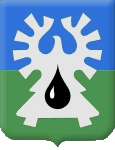          Администрация города Урай                Управление экономики, анализа и прогнозированияИтоги социально – экономического развития города Урай за 2015 год  май, 2016Социально – экономическое развитие города Деятельность органов местного самоуправления города Урай направлена на  реализацию реформы местного самоуправления, решение вопросов местного значения, обеспечение комфортности, безопасности проживания жителей города, организации межмуниципального сотрудничества, реализацию целевых программ развития Ханты-Мансийского автономного округа – Югры.Управленческие решения по социально-экономическому развитию города принимаются в совместной работе с общественностью, что говорит об  информационной открытости деятельности органов местного самоуправления.На территории муниципального образования город Урай информирование жителей города о деятельности органов местного самоуправления осуществляется через средства массовой информации: ТРК «Спектр+», ООО «Медиа-холдинг «Западная Сибирь» и газету «Знамя». Деятельность исполнительных и представительных органов власти  регулярно освещается в информационных программах: «Время Урая», «Время Урая о главном», «Из первых уст», в ходе прямых эфиров и пресс-конференций с участием главы города Урай, заместителей и ведущих специалистов городской администрации. За 2015 год о деятельности органов власти было подготовлено 463 информационных сообщения, в том числе о деятельности главы города Урай – 131 материал (за 2014 год - 589 и 165, соответственно). В 2015 года было организовано 114 (за 2014 год – 147) интервью и пресс-конференций главы города в эфире телекомпании. А также, 289 (за 2014 год – 279) интервью главы города и заместителей главы города, руководителей управлений и отделов администрации города по темам, имеющих политическое, экономическое и социальное значение. Официальная информация о ходе социально-экономических преобразований и политических событий в городе Урай размещается в газете «Знамя».  За 2015 год было опубликовано 99 (2014 год - 114) материалов, освещающих деятельность главы города Урай и 321 (2014 год - 352)  материал о деятельности исполнительных и законодательных органов власти. За 2015 год на адрес «Виртуальной приемной» официального сайта администрации г.Урай поступило 232 вопроса (2014 год – 270). На все вопросы были даны ответы в письменной форме и отправлены почтой, 14 ответов размещены на официальном сайте администрации города Урай в рубрике «Актуальные вопросы и ответы».Для изучения мнения жителей города по вопросам социально-экономического развития Урая на официальном сайте администрации г.Урай проводятся интерактивные опросы населения. За 2015 год проведено 17 интерактивных опросов.Реализуя право человека на свободу слова, городские СМИ ведут активный диалог с жителями города, освещая темы, затрагивающие гражданские права урайцев. Письменных заявлений об отказе в публикации той или иной темы с начала 2015 года не зафиксировано, также не было зафиксировано материалов,  пропагандирующих или агитирующих социальную, расовую, национальную или религиозную ненависть и вражду.За 2015 год на территории города было организовано и проведено 142  публичных мероприятия, имеющих политическое и социально-экономическое значение. В России и Ханты – Мансийском автономном округе – Югре 2015 год был объявлен  Годом литературы. В январе 2015 года в Урае был дан старт Году патриотизма, мероприятия в рамках объявленных лет,  нашли отражение в информационной картине Урая. В 2015 году в средствах массовой информации города также широко освещались события и мероприятия, связанные с 50-летним юбилеем Урая.В декабре 2015 года в городе Урай прошел VI форум «Урай – наш общий дом», на котором более 300 жителей города, представители органов местного самоуправления, представители предприятий и организаций города Урай обсудили вопросы социально-экономического развития города до 2020 года. В основу плана реализации мероприятий «Урай 2020» легли те направления, актуальность которых определили сами горожане: благоустройство, строительство,  жилищные вопросы. Социально-экономическое развитие города осуществляется в соответствии с программными документами муниципалитета. Утвержден новый состав Общественного совета по реализации Стратегии социально-экономического развития ХМАО – Югры до 2020 года и на период до 2030 года, Стратегии социально-экономического развития города Урай до 2020 года и на период до 2030 года при главе города Урай (постановление главы города от 13.08.2015 №96). В 2015 году проведено 2 заседания Общественного совета. Создана комиссия по вопросам социально-экономического развития и развития инвестиционной деятельности муниципального образования городской округ город Урай (постановление администрации города Урай от 28.01.2015 года  №190). В течение 2015 года проведено 5 заседаний постоянно действующей рабочей группы комиссии по вопросам социально-экономического развития и развития инвестиционной деятельности муниципального образования городской округ город Урай (рабочая группа по легализации трудовых отношений).  В целях реализации мер, направленных на повышение эффективной инвестиционной политики, утвержден Инвестиционный паспорт муниципального образования городской округ город Урай (постановление администрации города Урай от 21.07.2015 №2336).Для решения вопросов местного значения передается муниципальное имущество  в пользование по договорам хозяйственного ведения – муниципальным  унитарным  предприятиям и договорам оперативного управления – муниципальным и бюджетным учреждениям, которые осуществляют функции некоммерческого характера. Муниципальное имущество выполняет функции коммерческого и некоммерческого характера. При    проведении   сравнительного    анализа     по       неналоговым         доходам  от использования муниципального имущества за  2015 год  установлено следующее:1. Стоимость муниципального имущества  по состоянию на 31.12.2015 года составила  12342,0 млн. рублей, в том числе имущества, предназначенного для решения вопросов местного значения – 12299,0 млн. рублей.В сравнении с аналогичным периодом прошлого года  стоимость муниципального имущества увеличилась на 346,0 млн. рублей (2,9%), в том числе  имущества, предназначенного для решения вопросов местного значения  - на 305,0 млн. рублей (2,9%).2. Площадь муниципального жилого фонда уменьшилась  на 10048 кв.м. (12,4%) в связи с  прекращением прав собственности на  жилые квартиры в расселенных под снос домах и приватизацией гражданами квартир, переданных по социальному найму и составила  70818,0 кв.м.3. В бюджет муниципального образования от управления муниципальной собственностью за 2015 год поступило 258 902,81 тыс. рублей (106,7% от плана), в том числе доходы от сдачи в аренду муниципального имущества составили 69 168,8 тыс. рублей (104,6 % от плана), дивиденды по акциям – 857,1 тыс. рублей (100% от плана), отчисления от прибыли муниципальных унитарных предприятий – 58,3 тыс. рублей (100% от плана). Доходы муниципального образования городской округ город Урай от управления муниципальной собственностью за 2015 год по сравнению с периодом прошлого года,  увеличились на 2 353,81 тыс. рублей (0,9%). На территории города Урай постановлением администрации города Урай от 19.08.2011 №2355 утвержден Реестр муниципальных услуг. Общее количество услуг на 01.01.2016 года составляет 36, в том числе 26 муниципальных  услуг и 10 услуг, предоставляемых муниципальными учреждениями. За 2015 год оказано услуг населению: муниципальных - 3610, по переданным государственным полномочиям – 8507, учреждениями - 115909. В целях комплексного и оперативного оказания государственных и муниципальных услуг гражданам и юридическим лицам в удобном для них месте и режиме, исключая их обращения в разные ведомства, создано муниципальное автономное учреждение «Многофункциональный центр предоставления государственных и муниципальных услуг». С 16 октября 2012 года в городе Урай многофункциональный центр оказывает  услуги федерального, регионального, муниципального уровня по принципу «одного окна»  в одном месте на бесплатной основе. Через  МФЦ в настоящее время оказываются 178 услуг (96 подуслуг), в том числе 65 федеральных,  87 региональных (96 подуслуг) и 26 муниципальных. МАУ МФЦ города Урай оказано  услуг:Рисунок 1Организовано предоставление муниципальных услуг в электронном виде через Единый государственный портал (из 36 муниципальных услуг по 18 обеспечена возможность предоставления услуг в электронном виде). С целью популяризации получения государственных и муниципальных услуг в электронном виде на базе МФЦ организован Центр обслуживания единой
системы идентификации и аутентификации (далее – ЕСИА) для проведения
регистрации и подтверждения личности для доступа к Единому порталу
государственных услуг (исполнение Указа Президента Российской Федерации от
07.05.2012 №601 «Об основных направлениях совершенствования системы
государственного управления» для увеличения доли граждан, использующих
механизм получения государственных и муниципальных услуг в электронной
форме).Воспользовались услугой через ЕСИА 885 человек.Многофункциональным центром предоставления государственных и муниципальных услуг города Урай заключено Соглашение об организации пункта приема/ выдачи универсальной  электронной  карты  гражданина (УЭК), которая может использоваться при предоставлении государственных и муниципальных услуг в качестве документа, удостоверяющего личность, а также содержит сведения о следующих документах: страховое свидетельство, страховой медицинский полис, идентификационный номер налогоплательщика и др.  На 01.01.2016 выдано 180 УЭК.Социальная политикаДемографические показателиВ Ханты-Мансийском автономном округе - Югра принята Концепция демографической политики Ханты-Мансийского автономного округа - Югры на период до 2015 года. В рамках данной концепции в городе Урай  работает  Координационный совет по реализации политики в интересах семьи и детей и вопросам демографической политики при администрации города Урай. В 2015 году состоялось 2 заседания Координационного совета, в работе которых   приняли участие представители органов администрации и организаций города Урай. На данных заседаниях были рассмотрены вопросы: о мероприятиях, проводимых учреждениями здравоохранения города, о развитии семейных форм устройства детей-сирот, детей, оставшихся без попечения родителей, о работе образовательных учреждений по социальному партнерству с семьей, о ситуации на рынке труда автономного округа, о мониторинге демографического развития города Урай (рождаемость, смертность, миграционные процессы).  Основные демографические показатели по г.УрайТаблица 1По данным отдела УФМС по ХМАО-Югре в городе Урай численность зарегистрированного населения, проживающего на территории города Урай, на 01.01.2016 года осталась практически на уровне показателя на 01.01.2015 года (45775) и составила 45773 человека. Одним из факторов демографического развития является естественный прирост населения.  На 01.01.2016 года по отношению к аналогичному периоду 2014 года  естественный прирост населения сократился на 18,8% и составил 250  человек.Вторым фактором демографического развития является миграционное движение населения. На 01.01.2016 года в муниципальном образовании прослеживается превышение числа выбывших над прибывшими. Миграционное движение снизило численность населения города на 01.01.2016 года на 134 человека.Анализ заработной платы, рынка труда и занятости населения2.1.Заработная платаОсновным  источником доходов населения является заработная плата. Фонд оплаты труда за 2015 год по крупным и средним предприятиям города составил 8771,4 млн.рублей (98,3 % к 2014 году). Среднемесячная начисленная заработная плата в расчете на одного работника на 01.01.2016 достигла 56601,4 рублей и по отношению к  2014  году номинально возросла на 1,7%.Рисунок 2В рамках Комиссии по вопросам социально-экономического развития  и мониторингу достижения целевых показателей социально-экономического развития Ханты-Мансийского автономного округа-Югры проводится еженедельный мониторинг по своевременности выплаты заработной платы. 2.2.Трудовая деятельность и безработица Численность экономически активного населения муниципального образования на 01.01.2016 года по оценочным данным составила 25,3 тыс. человек или 62,5% от численности населения. Из числа занятых в экономике по состоянию на 01.01.2016 года среднесписочная численность работников, занятых на крупных и средних предприятиях города (без внешних совместителей), составила 12,914 тыс. человек  (96,6 % к  2014 году). В течение 2015 года 51 предприятие представили информацию о сокращении численности работников на 345 человек. Фактически  на 31.12.2015 года сокращено 110 человек. Численность граждан, обратившихся в центр занятости населения, уволенных в связи с ликвидацией организации,  либо сокращением штата работников в 2015 году составляет 113 человек, из них признаны безработными 57 человек. Динамика показателей рынка труда города УрайРисунок 3Работниками Урайского центра занятости населения проводится информационно-разъяснительная работа по вопросам высвобождения, в том числе выездные консультации. Осуществляется издание информационно-раздаточного материала (памяток, буклетов). Вся необходимая информация размещается  на информационных стендах, публикуется в печатных средствах массовой информации.Ситуация на рынке трудаТаблица 2 В 2015 году изменились основные показатели рынка труда по сравнению с 2014 годом: численность безработных увеличилась на 78 человек или 34,2%,  количество заявленных вакансий уменьшилось  на 45 единиц или 12,1%.Информация о расходовании средств, направленных на реализацию мероприятийпо содействию занятости в 2014 годуТаблица 3В рамках реализации программных мероприятий по содействию занятости населения и стабилизации ситуации на рынке труда Урайским центром занятости населения в постоянном режиме ведется работа с работодателями города Урай. За 2015 год заключено 22 договора «О совместной деятельности по организации общественных работ для временного трудоустройства незанятых трудовой деятельностью и безработных граждан» с 19 предприятиями города на 210 рабочих мест (за аналогичный период в 2014 году было заключено 16 договоров с 12 предприятиями города на 156 рабочих мест).  Из 399 человек, направленных на общественные работы, трудоустроено 210 человек, что составляет 53% от числа направленных.  За 2015 год заключено 6 договоров по организации временного трудоустройства безработных граждан, испытывающих трудности в поиске работы на 22 рабочих места с 5 работодателями города, два из них переходящих с 2014 года (за аналогичный период  2014 года - 7 договоров на 21 рабочее место с 7 предприятиями города). В 2015 году помощь во временном трудоустройстве оказана 22 безработным гражданам из числа граждан, испытывающих трудности в поиске работы (за 2014 год трудоустроено 17 человек). Трудоустройство несовершеннолетних граждан в возрасте от 14 до 18 лет на временную работу осуществляется в соответствии с договором о совместной деятельности с муниципальным бюджетным учреждением «Молодежный центр». Договор на 2015 год заключен на 450 рабочих мест.  За  период январь - декабрь 2015 года трудоустроен 471 несовершеннолетний гражданин по профессиям:  курьер, делопроизводитель, рабочий зеленого хозяйства, корреспондент, помощник воспитателя, культорганизатор. В 2015 году Урайским центром занятости населения  было организовано и проведено 7 мини-ярмарок вакансий, в которых приняли участие 55 человек, было заявлено 46 вакансий. В результате проведенных ярмарок трудоустроено 33 человека. Направлено на профессиональное обучение и приступили к обучению  74 человека. На 01.01.2016 года завершили профессиональное обучение 70 безработных граждан, из них трудоустроено 33 человека. Также прошли профессиональное обучение 3 пенсионера по профессии «Охранник»,  4 женщины в период отпуска по уходу за детьми до трех лет по профессии «Повар», 4 женщины, осуществляющие уход за детьми до 3 лет, по профессии «Бухгалтерия - 1С». Получили государственную услугу по профориентации 843 человека,  по психологической поддержке – 36 человек, по социальной адаптации на рынке труда – 71 безработный гражданин. По дополнительному мероприятию «Содействие трудоустройству незанятых инвалидов, одиноких родителей, воспитывающих детей-инвалидов, многодетных родителей, через создание дополнительных постоянных рабочих мест» в 2015 году  трудоустроены 6 человек. По состоянию на 01.01.2016 года заключены договоры:  2 - на трудоустройство инвалидов на постоянные рабочие места, 3  - на создание рабочих мест для трудоустройства многодетных и одиноких родителей, 1 -  для трудоустройства многодетной матери.Пенсии, социальные выплаты  и пособияПенсии и пособия являются основной статьей доходов пенсионеров и нетрудоспособного населения. Численность пенсионеров на 01.01.2016 года  составила 12697 человек,  что составляет 31,4% от общей численности постоянного населения. В 2015 году численность получателей пенсий в сравнении с 2014 годом выросла на 362 человека. Численность пенсионеров (человек)Таблица 4В 2015 году в сравнении с 2014 годом произошло увеличение численности пенсионеров «по возрасту» на 318 человека (2,9%), «получателей социальных выплат»  - на 9 человек (1,2%). На 01.01.2016 число получателей дополнительных пенсий составило 5867 человек, что на 1,7% меньше, чем в 2014 году (5968).Доходы, полученные пенсионерами  Таблица 5В 2015 году в сравнении с 2014 годом наблюдается увеличение суммы назначенных государственных пенсий на 14% и сокращение суммы начисленных дополнительных пенсий на 1,8%.Средний размер назначенной пенсии за  2015  год составил  18761 рубль (110,7% к 2014 году). Средний доход пенсионера с учетом начисленных дополнительных пенсий (без учета государственной помощи и доплат) составил 19801,2 рублей (110,0%  к  2014 году). Соотношение среднемесячного дохода и прожиточного минимума пенсионера в 2015 году составляет 173,4%. В соответствии с законом  ХМАО-Югры от 07.07.2004 №45-оз «О поддержке семьи, материнства, отцовства и детства в Ханты-Мансийском автономном округе – Югре», законом ХМАО-Югры от 02.12.2005 №115-оз «О мерах по обеспечению прав детей-инвалидов на воспитание, обучение и образование, прав инвалидов на образование и компенсацию затрат муниципальным дошкольным образовательным организациям, реализующим образовательную программу дошкольного образования, за присмотр и уход за детьми-инвалидами в Ханты-Мансийском автономном округе-Югре», федеральным законом от 19.05.1995 №81-ФЗ «О государственных пособиях гражданам, имеющим детей» предусмотрены детские пособия.На 01.01.2016 года были выплачены детские пособия на общую сумму 134942 тыс. рублей. Средний размер пособия составил 3127  рублей (на одного ребенка).Среди существующих социальных выплат можно выделить основные пособия, предусмотренные законодательством:Среди существующих социальных выплат можно выделить основные пособия, предусмотренные законодательством:	Таблица 6Все социальные пособия  и выплаты направлены на материальную поддержку, обеспечение достойного уровня жизни разных слоев населения, обеспечение доступности качественных услуг в области образования, здравоохранения, жилищно-коммунального комплекса.Развитие отраслей социальной сферы4.1.  ОбразованиеВ городе Урай созданы условия для дифференцированного обучения и развития детей с разными образовательными потребностями, интересами и возможностями. Этому способствует разнообразная, многофункциональная сеть образовательных организаций, реализующих вариативные образовательные программы. В ведомственном подчинении Управления образования администрации города Урай находятся 15 бюджетных образовательных организаций: 8 организаций дошкольного образования, 6 - общеобразовательных и 1 учреждение дополнительного образования. В целях обеспечения доступности дошкольного, общего и дополнительного образования реализуется муниципальная программа «Развитие образования города Урай» на 2014-2018 годы. В целях  повышения эффективности образования постановлением администрации города Урай  от 16.06.2014 №1956  утвержден план мероприятий («дорожная карта») «Изменения в отраслях социальной сферы, направленные на повышение эффективности образования и науки в муниципальном образовании Ханты-Мансийского автономного округа-Югры городской округ город Урай». Реализация мероприятий затрагивает основные количественные характеристики во всех сферах образования: дошкольное образование, общее образование, дополнительное образование детей, предусматривает мероприятия по повышению эффективности и качества услуг, введение  эффективного контракта в образовании.Результатом реализации плана мероприятий («дорожная карта») за 2015 год является:-100%-й переход учащихся начальной школы на обучение по федеральным государственным образовательным стандартам нового поколения.-Охват детей программами дошкольного образования – 65,8% от  общей численности детей дошкольного возраста. Услуги дополнительного образования в дошкольных образовательных организациях получают 1599 воспитанников (18 кружков и секций). -Увеличение количества детей, получающих дополнительное образование по всем направлениям развития социальной сферы (культура, физкультура и спорт, образование) – 6708 человек, в том числе в общеобразовательных организациях  охват дополнительным образованием   - 2952 человека. -Удельный вес численности учителей в возрасте до 35 лет в общей численности учителей общеобразовательных организаций – 20,2% (59 человек). Численность работников сферы  образованияТаблица 74.1.1. Дошкольное образованиеСеть дошкольных образовательных организаций представлена 8 организациями различных видов, реализующих основную общеобразовательную программу дошкольного образования, из них:  7 детских садов, 1 детский сад компенсирующего вида.В соответствии с требованиями СанПиН 2.4.1.3049-13 «Санитарно-эпидемиологические требования к устройству, содержанию и организации режима работы дошкольных образовательных организаций» (приказ управления образования от 06.02.2015 №48)  проектная мощность дошкольных образовательных организаций  за 2015 год увеличилась на 11, 8%. Количество детей, посещающих муниципальные бюджетные дошкольные образовательные организации,  увеличилось на 0,5%,  в возрасте от 1 до 6 лет – 1,2%.  Численность детей, стоящих в очереди на получение мест в дошкольных учреждениях,  по состоянию на 01.01.2016 года уменьшилась на 5,9%, в возрасте от 1 до 6 лет – на 1,7%. Обеспеченность  дошкольными образовательными учреждениями на 1000 детей в возрасте от 1-6 лет в отчетном 2015 году составила 736 мест (2014 г. – 682 места).Динамика основных показателей деятельности дошкольных образовательных организаций за 2015 годТаблица 8В целях  адаптации к условиям детского сада детей от 1,5 до 3х лет в 4-х дошкольных учреждениях функционирует 6 групп кратковременного пребывания детей раннего возраста «Мама, папа и малыш» - 61 человек (2014 г.- 2 группы кратковременного пребывания - 36 детей). Во исполнение Указа Президента РФ от 07.05.2012 №599 «О мерах по реализации государственной политики в области образования и науки» все дети в  возрасте   3-х лет   обеспечены  местами в муниципальных бюджетных дошкольных организациях. В  целях создания  условий для развития конкуренции по предоставлению  услуг дошкольного образования  стадию организации проходит частное образовательное учреждение «Детский центр «Успех»,  которое откроет для детей дополнительно 30 мест (2 группы по 15 детей).4.1.2 Общее образованиеНа 01.01.2016 года  на территории города действует 6 муниципальных образовательных организаций (193 класса).  Средняя  наполняемость классов учащимися  составила 24,2 человека. Проектная мощность образовательных организаций составила 3840 мест. Все школы города продолжают работать в две смены. По итогам 2015 года наблюдается положительная динамика увеличения количества медалистов на 25% и по количеству призовых мест регионального этапа Всероссийской олимпиады школьников на 20% относительно 2014 года. В едином государственном экзамене (ЕГЭ) по обязательным предметам в 2015 году приняли участие 240 выпускников города (2014 год - 238 выпускников). По результатам ЕГЭ 2015 года из 240 выпускников 11-х классов  238 выпускников получили аттестат о среднем общем образовании, что составляет 99,2% (2014 год – 100%).В целях повышения кадрового состава обучено на курсах повышения квалификации 362 педагога,  аттестованы 189 педагогических работников.Динамика основных показателей деятельности образовательных организаций за 2015 годТаблица 9На территории муниципального образования действует Координационный совет по поддержке одаренных детей и молодежи города Урай (постановление администрации города Урай от 10.09.2013 №3163). В 2015 году город Урай на региональном этапе Всероссийской олимпиады школьников представляла команда из 26 старшеклассников 9-11 классов – победители и призеры муниципального этапа из 3-х школ города: МБОУ гимназия, МБОУ СОШ№4, МБОУ СОШ№5. 6 учащихся стали победителями и призерами по 5 предметам: физика, литература, химия, обществознание, математика. По итогам регионального этапа в 2015 году наблюдается увеличение призовых мест (2014г. – 5 призовых мест, 2015г. – 6 призовых мест). В кластере малых городов Югры по количеству призовых мест за 2015 год Урай занимает 1 место. В заключительном этапе Всероссийской олимпиады школьников победителем по физике стал ученик МБОУ гимназия. Победитель награжден премией Президента РФ.Для обучения детей школьного возраста с ограниченными возможностями здоровья функционируют 2 специальные (коррекционные) школы 7 и 8 видов (окружного подчинения), в которых обучается 268 человек (2014 г. – 268). 4.1.3 Дополнительное образованиеУслуги дополнительного образования в городе предоставляются муниципальным бюджетным учреждением дополнительного образования «Центр дополнительного образования». По итогам 2015 года количество детей, посещающих центр дополнительного образования, увеличилось на 4,1% по отношению к 2014 году (1200 чел.) и составило 1249 человек. В рамках развития новых направлений организованы детские объединения:-технической направленности («Робототехника», «Лего-конструирование» и т.д.);-социально-педагогической направленности («Анималотерапия» для детей с ограниченными возможностями здоровья, «Сам себе психолог» и т.д.);-туристско-краеведческой направленности - «Школа инструкторской подготовки» -освоение техники и тактики туризма, краеведения, знание географических, исторических и экологических особенностей района;-художественной направленности («Капоэйра, проект «Народный артист» и т.д.);-физкультурно-спортивной направленности «Хоккей с шайбой».	В 2015 году в конкурсных мероприятиях различного уровня приняли участие 673 учащихся, из них – 179 победителей, 352 призера, 129 обладателей сертификатов.Свидетельством высокого профессионализма и квалификации является:-присвоение Центру почетного звания «Лучшее учреждение дополнительного образования детей – 2015», руководителю Центра присвоено звание «Лучший руководитель – 2015» по результатам Всероссийского конкурса «Лучшее учреждение дополнительного образования детей - 2015»;-звание лауреат Всероссийского конкурса «100 лучших организаций дополнительного образования детей в России» (золотая медаль, диплом), руководитель награжден почетным знаком «Директор года» (г. Санкт-Петербург);-присвоение Центру статуса «Звезда Качества» и «Лучшее предприятие страны - 2015» по результатам Всероссийских рейтинговых исследований с вручением Стеллы «Звезда Качества» и экспертное заключение по результатам рейтинговых исследований как подтверждение завоеванного статуса.  4.1.4 Организация отдыха детей в каникулярное времяЧтобы решить проблему организации активного отдыха детей и подростков в дни весенних  и летних каникул, организован отдых  в лагерях с дневным пребыванием на базе организаций образования, культуры, спорта, молодежной политики. В период оздоровительной кампании 2015 года на территории города организовано 11 лагерей с дневным пребыванием детей, 2 палаточных лагеря, 1 лагерь труда и отдыха, 4 пришкольные площадки на базе учреждений образования в течение весенних, осенних и летних каникул, общий охват детей составил 3035 человек или 63% от общей численности обучающихся. Выездной отдых в организациях, осуществляющих отдых и оздоровление, организован для 199 детей. Проведены семинары-совещания для воспитателей, педагогов-организаторов, начальников лагерей с дневным пребыванием детей по вопросам эффективной организации отдыха и оздоровления обучающихся; охраны труда и техники безопасности; организации питания, а также для лиц сопровождающих группы детей до места отдыха и обратно по безопасности перевозок детей автомобильным и железнодорожным транспортом с участием специалистов по здравоохранению, территориального отделения управления Роспотребнадзора, ОНД по городу Урай ОМВД России по городу Урай. В окружном конкурсе «Лучший оздоровительный лагерь Ханты-Мансийского автономного округа – Югры» 1 место занял лагерь труда и отдыха «Пчелка», 2 место -палаточный этнолагерь «Юрсил».Охват детей организованным отдыхом, в сравнении с 2014 годом, сохранен, несмотря на уменьшение финансирования.Впервые была запущена ведомственная информационная система регистрации детей, желающих приобрести «выездную» путевку на отдых. 4.1.5  Профессиональное образованиеНа территории города Урай среднее профессиональное образование предоставляют БУ ПО «Урайский политехнический колледж» и Челябинский юридический колледж (филиал).Численность учащихся БУ ПО ХМАО-Югры «Урайский политехнический колледж» на 01.01.2016 года возросла на 9% относительно 2014 года (490 чел.) и составила  535 человек, в том числе: - начальное профессиональное образование - 125 учащихся;- среднее профессиональное обучение - 410 человек. В 2015 году открылся новый факультет: дошкольное образование. Колледж готовит студентов по 13 специальностям. Наиболее востребованными на предприятиях города являются выпускники по специальностям: электромонтеры по ремонту и обслуживанию, автомеханики, операторы нефтяных и газовых скважин.За 2015 год численность студентов, обучающихся в Челябинском юридическом колледже (филиал), уменьшилась на 34% относительно 2014 года (117 чел.) и составила 77 студентов по дневной форме обучения (юристы, менеджеры, банковское дело, гостиничный сервис).4.2   КультураНа территории города Урай сеть учреждений культуры представляет МАУ «Культура», включающая в себя централизованную библиотечную систему (4 библиотеки), 2 учреждения культурно-досугового типа, музей истории города Урай, парк культуры и отдыха и 2 учреждения художественного дополнительного образования детей. По состоянию на 01.01.2016 года численность работающих в сфере культуры и молодежной политики составила  314 человек  (2014 г. - 321 человек).В целях сохранения и развития культурного наследия города Урай  постановлением администрации города Урай  от 04.03.2014 г. №644 «Об утверждении плана мероприятий («дорожной карты») «Изменения в отраслях социальной сферы, направленные на повышение эффективности сферы культуры в городе Урай» утвержден план мероприятий.  Реализация Плана направлено на обеспечение качества библиотечных услуг, на проведение культурно-досуговых мероприятий, на информатизацию музейных ресурсов и  поддержку  талантливых одаренных детей. В целях сохранения и развития культурного потенциала города на территории города Урай действует муниципальная программа «Культура города Урай» на 2012 – 2016 годы.Предоставление услуг в области культуры осуществляется в условиях недостаточной инфраструктурной обеспеченности. Так, уровень обеспеченности учреждениями  культурно-досугового типа за 2015 год составил 39%  (793 места) к нормативу (50 мест на 1000 населения).Учреждениями культурно-досугового типа: киноконцертный цирковой комплекс «Юность Шаима» и культурно-досуговый центр «Нефтяник», занимающимися организацией досуга населения, привлечением молодежи и подростков к творчеству, проведено 1228 мероприятий (за 2014 г. –1427).  Количество посещений составило  117403 (2014 г. – 135074). Снижение числа посещений обусловлено уменьшением количество киносеансов в течении года (на 188 киносеансов) по сравнению с 2014 годом и закрытием в июле – августе 2015 года ККЦК «Юность Шаима», в целях осуществления реконструкции зрительного зала, в результате которой количество рядов в зале сократилось на 2, а количество мест на 53 единицы.Особое внимание уделяется развитию клубных формирований. Клубы по интересам, кружки, вокальные ансамбли, хореографические коллективы, театральные объединения, созданы в учреждениях культуры и рассчитаны на людей разных возрастов и культурных приоритетов. Число клубных формирований возросло на 4% относительно 2014 года и составляет 27. Число участников возросло на 12% или на 79 человек и составило 716 человек (2014г. – 637). Централизованная библиотечная система города включает 4 городских библиотеки. Обеспеченность библиотеками составляет 100%. Процент охвата населения города библиотечным обслуживанием при нормативе 30% на конец отчетного периода составил 38,4%.  Основные показатели деятельности  централизованной библиотечной системы                                                                                                                            Таблица 10В Центральной библиотеке автоматизированы  библиотечные процессы, вводятся библиографические записи на книжный фонд в электронный каталог, а также  обслуживание читателей – регистрация и книговыдача   в электронном виде. В рамках реализации муниципальной программы «Культура города Урай» на 2012-2016 годы  для  библиотек обеспечен доступ в Интернет. Сайт Централизованной библиотечной системы (uraylib.ru) обеспечивает выход в электронный каталог библиотек города (16 автоматизированных комплексов). Сайт находится в постоянном наполнении. За отчетный период количество обращений к оцифрованным изданиям составило 970 обращений. Учет обращений к электронному каталогу  составил 8303 раза. Число посещений Интернет-сайта Централизованной библиотечной системы по сравнению с 2014 годом увеличилось на 62,7% и составило 22601 посещение.В рамках проведения мероприятий, посвященных году литературы в России, библиотеки города Урай приняли участие во общероссийской акции «Книги в больницы» и во всероссийской акции, посвященной 70-летию великой Победы «Читаем книги о войне».За 2015 год работниками библиотек проведено 785 мероприятий, количество посещений которых стали 21288 человек.Музей истории города Урай занимает особое место в развитии муниципального музейного дела и сохранении историко-культурного наследия в городе Урай. В городском музее проводятся как местные выставки, так и передвижные выставки других городов России. Разработанный план мероприятий на 2015 год по организации выставочной деятельности на территории города Урай был размещен на официальном сайте Музея истории города Урай (http://www.museumuray.ru/afisha-meropriyatii).За 2015 год экспонировалось 40 выставочных проектов (за 2014 год - 31), общее количество культурно-массовых мероприятий (экскурсии, лекции, образовательные программы и т.д.) составило 414,  фонд музея увеличился на 100 предметов и  составляет 26883 экспоната (2014 год - 26783 эксп.). Важнейшим условием успешной музейной деятельности является доступность музейных услуг. За  2015 год  посещаемость музея выросла на 36% относительно 2014 года и составила 18467 человек, из них 12122 ребенка (2014 г. – 13546 чел., из них 9169 детей). С апреля по октябрь 2015 года осуществлял свою деятельность городской Парк культуры и отдыха. Это любимое место отдыха горожан, так как позволяет проводить свободное время всем желающим: как молодым людям, так и семейным парам, пожилым людям и детям. Работники парка стараются разнообразными культурно-массовыми мероприятиями удовлетворить потребность посетителей парка всех возрастов и направлений. В парке проводятся детские игровые программы и дискотеки. С 15 мая 2015 года парк аттракционов пополнился новыми каруселями: «Пожарная команда» и «Крабики». Летом 2015 года в Парке культуры и отдыха зарегистрировано 41854 (2014 - 49 535) посещений, в том числе  14848 человек – дети до 14 лет (2014 - 18599), 11377 человек – подростки (2014 - 14384)  и 15669– льготная категория (2014 - 16 552) - это  многодетные семьи, детские лагеря дневного пребывания, воспитанники социально-реабилитационного центра для несовершеннолетних «Зина», а также дети и подростки на празднике «День защиты детей» 1 июня 2015 года.Учреждения дополнительного образования в сфере культуры представлены муниципальными бюджетными учреждениями дополнительного образования «Детская школа искусств №1» и «Детская школа искусств №2».На 01.01.2016 года количество учащихся в учреждениях художественного дополнительного образования увеличилось  на 8,5 % относительно 2014 года (791 чел.) и составила 858 человек. За 2015 год творческие коллективы приняли участие в 47 конкурсах (в том числе в 16 международных). Завоевано 190 наград. Учреждением, целью которого является реализация на территории города Урай основных направлений  государственной молодежной политики, является муниципальное бюджетное учреждение «Молодежный центр», в состав которого входят клубы по месту жительства «Дружба» и «Ровесник», службы: ювенальная, профориентации, «Временная занятость».В течение 2015 года в рамках работы клубов по месту жительства МБУ «Молодежный центр», «Ровесник» и «Дружба» была организована деятельность  подростковых вокально-инструментальных ансамблей, клуба волонтеров «Доброволец Урая» (298 мероприятий с охватом  11436  чел.). За 2015 год в службу временной занятости обратилось более 725 несовершеннолетних,  трудоустроено 487 человек. В летний период 2015 года в рамках  муниципальной программы «Молодежь города Урай» на 2011 – 2015 годы  создано 154 рабочих места для несовершеннолетних граждан.  В рамках реализации проекта «Трудовое лето - 2015» было трудоустроено 377 несовершеннолетних граждан.  За  2015 год  профориентационной работой охвачено 7785 человек. 4.3 Физкультура и спортПовышение роли физической культуры и спорта является важным средством формирования физического и психологического здоровья детей, подростков и молодежи.Для обеспечения потребности населения  занятием спортом  на территории города Урай функционируют 72 спортивных объекта, из них 1 стадион с трибунами на 1500 мест, 29 плоскостных спортивных сооружений, 30 спортивных залов, 3 плавательных бассейна, лыжная база, тир  и т.д. Спортивная инфраструктура  единовременно может  принять 2078 человек. Численность населения систематически занимающихся физической культурой и спортом в 2015 году возросла по сравнению аналогичным периодом 2014 года на 1,4% и составила 11727 человек или 29% от численности всего населения муниципального образования.  В городе работают 2 детско-юношеские спортивные школы. В 2015 году увеличилось среднее количество занимающихся физической культурой и спортом и составило 1649 человек (2014г. – 1583 человека). Средняя численность тренерско-преподавательского состава в 2015 году по сравнению с 2014 годом снизилась на 2 человека и составила 29 человек.Работа по улучшению здоровья и физического состояния жителей города основывается на комплексном программно-целевом подходе. Постановлением администрации города Урай от 28.09.2012 №3035 принята и была успешно реализована муниципальная программа «Развитие физической культуры и спорта в городе Урай» на 2013-2015 годы. Целями программы являются: создание условий, ориентирующих граждан на здоровый образ жизни, увеличение количества занимающихся физической культурой и спортом разных возрастных категорий, а также разных слоев населения, обеспечение доступности занятий физической культурой и спортом.В 2015 году состоялось 322 спортивных мероприятия городского, окружного, областного, межрегионального, российского значения, что больше на 0,9% по сравнению с 2014 годом (319). Помимо мероприятий, проводимых на территории города Урай, урайские спортсмены приняли участие в выездных соревнованиях (834 человека).	В течение 2015 года было присвоено 614 массовых разрядов, в том числе 21 «первый спортивный» и 16 квалификационных категорий спортивных судей. Относительно 2014 года (298) показатель вырос в 2,06 раза. Кроме того, в 2015 году присвоено звание: - кандидат в мастера спорта   – 4 человека;- мастер спорта – 4 человека.  В целях организации активного отдыха детей и подростков в дни весенних, летних и осенних каникул на базе Детско-юношеских спортивных школ «Старт» и «Звезды Югры» были организованы детские лагеря с дневным пребыванием детей в возрасте 6 – 18 лет с охватом 260 детей.В рамках проведения массовых физкультурно-оздоровительных занятий и улучшения профессиональной подготовки спортсменов зимних видов спорта  в 3 квартале 2015 года введена новая лыжная база с освещенной роллерной трассой. Для создания оптимальных условий для повышения спортивного мастерства и увеличения числа детей и взрослых, активно занимающихся физической культурой и спортом, лыжная база оснащена новым оборудованием и инвентарем. Для достижения высоких  результатов в спорте при подготовке спортсменов-биатлонистов, а также для любителей лыжных гонок, организована работа лыжной базы в зимний  и летний периоды. На территории новой лыжной базы установлено два спортивных комплекса «Street Workaut», а также огражденное футбольное поле с искусственным покрытием. В сентябре 2015 года были проведены спортивно-массовые мероприятия, посвященные 50-летию города Урай и празднования Дня работников нефтяной и газовой промышленности. Данные мероприятия получили огромный отклик от жителей города и в дальнейшем планируется проводить их традиционно. Во время летних каникул была организована работа на 4-х дворовых площадках на которых среди команд  была проведена традиционная Спартакиада «Старт к Олимпу», в которой приняли участие 446 человек. В городской спартакиаде среди муниципальных образовательных организаций «Старты надежд – 2015» приняли участие 100 детей дошкольного возраста и 936 школьников. 4.4   ЗдравоохранениеСистему здравоохранения на территории города Урай представляют бюджетное учреждение ХМАО-Югры «Урайская городская клиническая больница», автономное учреждение ХМАО-Югры «Урайская городская стоматологическая поликлиника» и бюджетное учреждение ХМАО-Югры «Урайская окружная больница медицинской реабилитации». Деятельность учреждений здравоохранения  направлена на обеспечение медико-санитарной помощи, а также для оказания специализированной, в том числе и высокотехнологичной помощи населения. В целях улучшения качества медицинской помощи на основе  повышения эффективности деятельности медицинских организаций и их работников утвержден план мероприятий («дорожная карта») «Изменения в отраслях социальной сферы, направленные на повышение эффективности здравоохранения в Ханты-Мансийском автономном округе-Югре» (постановление Правительства ХМАО-Югры от 09.02.2013 №38-п). За 2015 год объем стационарной медицинской помощи составил 99165 койко-дня, что на 1,6% больше, чем в аналогичном периоде 2014 года, амбулаторная помощь составила 585628 посещений (рост к 2014 году – 0,6%), объем медицинской помощи дневными стационарами всех видов составил 38560 пациенто-дней (рост к 2014 году – 4,6%), зафиксировано 13805 вызовов скорой медицинской помощи (рост к 2014 году – 2,9%).Основные показатели деятельности  системы здравоохранения                                                                                                                            Таблица 11Деятельность учреждений здравоохранения и состояние здоровья населения по итогам 2015 года относительно 2014 года положительно характеризуется следующими показателями:-увеличением продолжительности жизни на 5,9%.-снижением уровня смертности населения от всех причин. Динамика показателей в сфере здравоохранения  Таблица 12В целях реализации Закона ХМАО - Югры от 27.09.2015 №73-оз «Об осуществлении органами местного самоуправления муниципальных образований Ханты-Мансийского автономного округа - Югры отдельных полномочий в сфере охраны здоровья граждан» для обеспечения  санитарно-гигиенического благополучия населения ведется просветительская работа. В средствах массовой информации, в том числе на официальном сайте администрации города Урай, регулярно размещается информация о распространённости заболеваний, представляющих опасность для окружающих, об организации ограничительных мероприятий (карантинов) при угрозе возникновения инфекций, а также  о профилактике  и борьбе с социально значимыми заболеваниями (ВИЧ/СПИД-инфекции, туберкулёз, наркомания, злокачественные новообразования, инфекции передаваемые половым путем). Постановлением администрации города Урай от 26.03.2010 №792 создана санитарно-противоэпидемическая комиссия при администрации города Урай. В числе прочего комиссия разрабатывает и организует осуществление комплексных мероприятий, обеспечивающих локализацию и ликвидацию очагов массовых заболеваний среди населения, принимает решения по этим вопросам и контролирует их выполнение. За 2015 год состоялось 9 заседаний санитарно-противоэпидемической комиссии.  В рамках мер по профилактике заболеваемости сальмонеллезом по решению санитарно-противоэпидемической комиссии образовательные организации и учреждения здравоохранения провели внутренние проверки процесса приготовления пищи, также осуществили гигиеническую аттестацию поваров и кухонных рабочих. Решением комиссии с целью недопущения распространения эпидемии гриппа и ОРВИ в период превышения порога заболеваемости вводились карантинные мероприятия, в том числе ограничение проведения массовых спортивных и культурных мероприятий и приостановление учебного процесса во всех образовательных организациях города.На базе средних общеобразовательных организаций созданы волонтёрские движения, целью которых является формирование в молодежной среде неприятия социально опасных привычек, ориентация на здоровый образ жизни. II. Экономическая политикаПромышленное производствоВ 2015 году отгружено товаров собственного производства, выполнено работ и услуг собственными силами по видам экономической деятельности по крупным и средним предприятиям 12344,398 млн. рублей (105,4% к 2014 году). Промышленное развитие экономики города остается доминирующей:  5639,936 млн. руб. –  45,7%. В общем объеме отгрузки: 22,6% - «Добыча полезных ископаемых», 9,9% - «Обрабатывающие производства»  и 13,1% - «Производство и распределение электроэнергии, газа и воды» - от общей отгрузки по всем видам экономической деятельности).  Динамика объема отгруженных промышленных товаров собственного производства, выполненных работ и услуг по муниципальному образованию город Урай за 2015 годТаблица 1Производство основных видов промышленной продукции муниципального образования на 01.01.2016 года (в натуральном выражении и в % к 01.01.2015 года):нефть добытая, включая газовый конденсат – 103,2 тыс. тонн (95,4%);добыча газа естественного –  4,8 млн. м3 (94,1%);производство электроэнергии  – 3,74 Гигаватт-час (110,4%);производство теплоэнергии – 416,5 тыс. Гкал. (99,7%);производство кислорода  - 30,4 тыс.куб.м. (95,0%); производство азота   -  68,3 тыс.куб.м. (88,1%);производство пиломатериалов – 1,49 тыс.куб.м. (108,8%);производство дизельного топлива составило - 16,9 тыс. тонн  (98,8%);производство бензина составило – 15,7 тыс.тонн (98,1%);смеси асфальтобетонные дорожные, аэродромные и асфальтобетон (горячие и теплые) – 18078 тонн (85,9%).По итогам 2015 года в основном наблюдается сокращение объема производства основных видов промышленной продукции, что связано с наступлением рецессии в развитии экономики страны и региона.Агропромышленный комплексВ муниципальном образовании город Урай большое значение придается поддержке субъектов агропромышленного комплекса и расширению рынка, производимой сельскохозяйственной продукции. Агропромышленный комплекс города Урай представлен тремя видами хозяйств:- сельскохозяйственным предприятием – ОАО «Агроника»;- крестьянскими (фермерскими) хозяйствами;- населением, ведущими личное подсобное хозяйство.Производство основных видов сельскохозяйственной продукции в ОАО «Агроника» Таблица 2Основной задачей ОАО «Агроника» является обеспечение населения города Урай натуральной молочной продукцией с малым сроком хранения.Ежедневно  выпускаются  экологически безопасные, без консервантов, свежие продукты питания. Свеженадоенное  молоко перерабатывается  на собственном молочном заводе, способном принимать до 8 тонн молока ежесуточно, выдавая  более 20 наименований сертифицированной продукции.За 2015 год реализация продукции собственного производства  составила  107,3 млн. рублей, что выше на 15,7%   аналогичного периода 2014 года. По состоянию на 01.01.2016 года в животноводческом комплексе содержится 707 голов  крупного рогатого скота.  Это ниже уровня аналогичного периода 2014 года на 69 головы, что объясняется продажей коров живым весом населению и крестьянским (фермерским) хозяйствам, в то же время хозяйство увеличило дойное стадо на 2 головы.Незначительно снижен показатель производства мяса -  на 0,2 тонны.Снижением показателей по производству молока и масла животного явилось уменьшение валового надоя молока на 24,5 тонн по сравнению с аналогичным периодом 2014 года. Причиной стали плохие погодные условия, которые не позволили заготовить необходимое количество собственных кормов (зеленой массы в летний период). Продукция ОАО «Агроника» представлена крупными предпринимателями, имеющими сеть магазинов (4 предпринимателя)  и предпринимателями, имеющими 1-2 торговые точки (14 предпринимателей).  Поставки осуществляются в 34 торговые точки города. По состоянию на 01.01.2016 года на территории города Урай зарегистрировано 27  крестьянских (фермерских) хозяйств (КФХ).Производство основных видов сельскохозяйственной продукции в КФХ Таблица 3В среднем, по всем видам животных в 2015 году  произошло увеличение поголовья, но по показателям производства мяса наблюдается уменьшение, за исключением производства мяса кроликов. Данное снижение связано с тем, что некоторые КФХ прекратили свою деятельность.Одним из направлений развития сельского хозяйства является стимулирование развития малых форм хозяйствования в агропромышленном комплексе за счёт субсидий, направляемых на осуществление отдельного государственного полномочия по поддержке сельскохозяйственного производства на маточное поголовье животных гражданам, ведущим личное подсобное хозяйство.      Производство основных видов сельскохозяйственной продукции населением Таблица 4В целях расширения доступа сельскохозяйственных товаропроизводителей к реализации произведенной продукции, повышения конкурентоспособности  агропромышленного комплекса города, обеспечения жителей города Урай качественной и экологически чистой продукцией сельского хозяйства в 2015 году проведено: 15 ярмарок выходного дня «Сад и дача», 12 Межмуниципальных ярмарок, 28 сельскохозяйственных «Ярмарок выходного дня»  и 2 выставки-ярмарки «Малый бизнес Урая».В рамках исполнения  государственной программы Ханты-Мансийского автономного округа-Югры «Развитие агропромышленного комплекса и рынков сельскохозяйственной продукции, сырья и продовольствия в ХМАО-Югре в 2014-2020 годах» объем финансирования мероприятий Программы по городу Урай в 2015 составил 35973,9 тыс. рублей, в том числе по направлениям:-  развития животноводства, переработки и реализации продукции животноводства – 35340,4 тыс. руб.;- поддержка развития малых форм хозяйствования – 633,5 тыс. руб.В рамках реализации муниципальной программы «Реализация национального проекта «Развитие агропромышленного комплекса» на территории города Урай» на 2011-2015 годы» (постановление администрации города Урай от 30.08.2010 №2376) в 2015 году ОАО «Агроника» предоставлена субсидия на компенсацию затрат по приобретению основных средств.Предпринимательская деятельностьПоддержка малого и среднего предпринимательства является одним из приоритетных направлений социально-экономического развития города Урай.Администрацией города осуществляются меры по совершенствованию поддержки и развитию субъектов малого  и среднего  предпринимательства в соответствии с мероприятиями муниципальной программы «Развитие субъектов малого и среднего  предпринимательства в городе Урай на 2011-2015 годы». В 2015 году общее финансирование Программы составило 6685,8 тыс. руб., в том числе:- 6312,3 тыс. руб.  - окружные денежные средства;- 373,5 тыс. руб. - денежные средства местного бюджета.Фактическое финансирование за 2015 год составило 6683,73 тыс. руб. и направлено  на выплату субсидий, на проведение выставочно-ярмарочных мероприятий и  приобретение  торгового оборудования. За 2015 год получили финансовую поддержку 37 субъектам предпринимательства на общую сумму 6115,63 тыс. руб. (2014 г. – 20 чел., 3704,45 тыс. руб.).В рамках реализации мероприятий Программы оказано около 1000 консультаций субъектам малого и среднего предпринимательства по вопросам ведения предпринимательской деятельности, лицензирования, получения субсидий, обучения. В целях стимулирования роста количества субъектов малого и среднего предпринимательства, а также качественных показателей их деятельности реализуется система образовательных программ. За  2015 год организован и проведен совместно с Фондом поддержки предпринимательства Югры - семинар «Изменения в налоговом законодательстве с 2015 года в части специальных налоговых режимов с учетом принятых региональных законодательных актов» (26 чел.). Состоялись 2 круглых стола для субъектов предпринимательства «Развитие негосударственного сектора в сфере социального обслуживания граждан» (12 чел.) и «Возможности кредитных организаций в текущих экономических условиях. Как достичь баланса между потребностью бизнеса и условиями кредитования» (28 чел.).Проведен ежегодный конкурс «Предприниматель года». На мероприятии присутствовало около 100 субъектов малого и среднего предпринимательства. Принято участие в Социальном форуме «Развитие сотрудничества некоммерческого сектора, бизнеса и власти при реализации социально направленных проектов».Организованы и проведены встречи с молодыми предпринимателями города Урай по вопросам развития молодежного предпринимательства; виды и формы поддержки, предоставляемые Фондом поддержки предпринимательства молодым предпринимателям; участия молодых предпринимателей города в объединении молодых предпринимателей города.  Делегация молодых предпринимателей приняла участие в «VI Слёте молодых предпринимателей Югры».В рамках реализации Федерального Закона от 24.07.2007 №209-ФЗ «О развитии малого   и среднего предпринимательства» утвержден перечень муниципального имущества, предназначенного для предоставления в аренду субъектам малого и среднего предпринимательства. В соответствии с утвержденным перечнем  за 2015 год в аренду субъектам малого и среднего предпринимательства передано 15 объектов площадью 7107,5 кв.м. При администрации города создан Координационный Совет по развитию малого и среднего предпринимательства,  цель которого -  обеспечение законных прав субъектов при принятии решений. Создано и действует некоммерческое партнерство «Союз предпринимателей города Урая».За 2015 год проведено 4 заседания Координационного совета (26.02.2015, 28.04.2015, 29.09.2015, 19.11.2015).От деятельности субъектов малого и среднего предпринимательства за 2015 год поступило налоговых платежей в сумме 124,6 млн. руб.По состоянию на 01.01.2016 года зарегистрировано  2068 субъектов малого и среднего предпринимательства. Число субъектов малого и среднего предпринимательства на 10,0 тыс. населения за 2015 год составило 511,7 единиц. По сравнению с предыдущим годом данный показатель снизился на 5,7 пункта (517,4 единицы – 2014 год). Причины снижения численности субъектов малого и среднего предпринимательства обусловлены сложившейся экономической ситуацией в стране и замедлением темпов развития экономики в регионе. Динамика численности субъектов малого и среднего предпринимательства на территории муниципального образования город УрайРисунок 1Непроизводственная сфера по-прежнему остается  более привлекательной для малого бизнеса, чем производственная. По предварительным данным  доминирующими видами деятельности  по полному кругу обследуемых предприятий являются:предприятия  оптовой и розничной торговли – 19,4% (2014 г. – 19,7%);строительные организации  - 19,6% (2014 г. – 23,4%);  организации, деятельность которых связана с операциями с  недвижимым имуществом – 18,3% (2014г. – 21,4%). В ходе реализации государственной программы Ханты-Мансийского автономного округа – Югры «Содействие занятости населения в Ханты-Мансийском автономном округе – Югре на 2014-2020 годы» субъектами малого и среднего предпринимательства, получившими поддержку, создано  20 рабочих мест.Малое предпринимательство способствует формированию развитой бизнес - среды, что влечет за собой положительный эффект развития производства потребительских товаров и услуг, сокращает уровень безработицы за счет создания новых рабочих мест.Формирование благоприятного инвестиционного климатаОбъем инвестиций в основной капитал по крупным предприятиям за 2015 год составил 1 210,3 млн. рублей, к соответствующему периоду 2014 года (в фактических ценах) показатель снизился на 0,8%. В рамках реализации инвестиционной политики и в целях повышения инвестиционной привлекательности города Урай разработаны документы в соответствии с рекомендациями и поручениями. Кроме того, созданы страницы на официальном сайте администрации города Урай в информационно-телекоммуникационной сети «Интернет»: - «Экономика» - «Стратегическое планирование» (http://www.uray.ru/strategiya-razvitiya), - «Экономика» - «Инвестиционная политика» (http://www.uray.ru/investitsionnaya-politika-goroda), - «Экономика» - «Предпринимательство» (http://www.uray.ru/predprinimatelstvo-1), - «Экономика» - «социально-экономическое развитие» - «Муниципальные программы» (http://www.uray.ru/sotsialno-ekonomicheskoe-razvitie-goroda-65).В целях создания условий для развития благоприятного инвестиционного климата в городе Урай на постоянной основе проводится работа по информированию субъектов, осуществляющих хозяйственную деятельность, о поддержке инвестиционных проектов и мероприятиях, реализуемых в Ханты-Мансийском автономном округе – Югре, направленных на создание благоприятных условий для привлечения частных инвестиций в экономику автономного округа.В городе Урай в рамках реализации инвестиционной политики и в целях повышения инвестиционной привлекательности разработаны документы:- Стратегия социально-экономического развития города Урай до 2020 года и на период до 2030 года (решение Думы города Урай от 21.02.2012 №13); - утвержден Инвестиционный паспорт города Урай (постановление администрации города Урай от 21.07.2015 №2336) - http://www.uray.ru/investitsionnaya-politika-goroda;- составлен реестр инвестиционных предложений -http://www.uray.ru/investitsionnaya-politika-goroda;- размещен кадастр инвестиционных площадок - http://www.uray.ru/investitsionnaya-politika-goroda;- установлены налоговые льготы по земельному налогу (решение Думы города Урай от 23.09.2010 №64 «О земельном налоге на территории города Урай») - http://www.uray.ru/documents;- утвержден Порядок предоставления муниципальных гарантий (постановление администрации города Урай от 08.07.2009 №1838);- утвержден План - график проведения  аукционов по продаже и (или) предоставлению в аренду земельных участков в муниципальном образовании город Урай на период 2014-2016 годов (постановление администрации города Урай от 08.11.2013 №3901) и размещен на официальном сайте администрации города Урай  - http://www.uray.ru/plan-grafik-provedeniya-auktsiona;- разработан план мероприятий (дорожная карта) внедрения Стандарта деятельности органов местного самоуправления по обеспечению благоприятного инвестиционного климата в муниципальном образовании городской округ город Урай (постановление администрации города Урай от 28.05.2014 №1715);- утвержден регламент по сопровождению инвестиционных проектов в муниципальном образовании городской округ город Урай (постановление администрации города Урай от 17.06.2014 №1980).Информация об отборе и условиях инвестиционных проектов с целью государственной поддержки в соответствии с положениями Закона Ханты-Мансийского автономного округа – Югры  №59-оз от 01.07.2013, ссылка на инвестиционный портал Ханты-Мансийского автономного округа – Югры (http://investugra.ru), а также ссылка на раздел «Целевые программы» официального сайта Ханты-Мансийского автономного округа – Югры размещены в разделе «Инвестиционная политика города» (http://www.uray.ru/investitsionnaya-politika-goroda) официального сайта администрации города Урай в информационно-телекоммуникационной сети «Интернет».Кроме того, в Ханты-Мансийском автономном округе – Югре с целью информирования заинтересованных лиц об инвестиционном потенциале, организации сопровождения инвестиционных проектов по принципу  «одного окна» в 2015 году запущен в эксплуатацию новый инвестиционный портал http://new.investugra.ru/, на котором размещена информация по муниципальному образованию город Урай.Обеспечивается благоприятная для инвестиций административная среда, в том числе посредством предотвращения (устранения) введения нормативными правовыми актами избыточных обязанностей, запретов и ограничений для субъектов предпринимательской деятельности, а также созданием условий для развития конкуренции на приоритетных, социально значимых рынках товаров, работ, услуг и снятием административных барьеров при выдаче разрешений на строительство, подключение к инфраструктуре.Инвестиционные объекты капитального строительства по городу Урай включены в Адресную инвестиционную программу Ханты-Мансийского автономного округа - Югры (постановление Правительства ХМАО - Югры от 12.12.2014 №479-п «Об Адресной инвестиционной программе Ханты-Мансийского автономного округа - Югры на 2015 год и на плановый период 2016 и 2017 годов»), а именно:- Стационар с прачечной в г. Урай.- Больница восстановительного лечения в г. Урай. 2 очередь. Первый пусковой комплекс.- Лыжная база в городе Урай.- Реконструкция канализационных очистных сооружений в г. Урай (ПИР).- Инженерные сети по ул. Ленина - Толстого - Островского. II этап. Сети канализации. г. Урай.- Инженерные сети микрорайона 1 «А», г.Урай.- Реконструкция автомобильной дороги по улице Нефтяников в г. Урай.В результате проводимой на территории муниципального образования город Урай политики по созданию благоприятного инвестиционного климата объем инвестиций в основной капитал (за исключением бюджетных средств) в расчете на 1 жителя в 2015 году составил 21 221,0 рублей, что на 4,0% больше, чем в 2014 году (20 405,0 рублей).СтроительствоОбъем работ и услуг, выполненных по виду деятельности «Строительство» собственными силами крупными и средними предприятиями и организациями за январь-декабрь 2015 года составил 573,726 млн. рублей (темп роста в фактических ценах к уровню соответствующего периода 2014 года составил 81,6%). В рамках реализации государственных и муниципальных программ, включающих мероприятия  по строительству и реконструкции объектов, в 2015 году на территории города Урай выполнены работы:- по реконструкции инженерных сетей канализации по ул. Ленина-Толстого-Островского, общей протяженностью 424 п.м.;- по строительству инженерных сетей микрорайона 1 «А», г.Урай, I этап (сети водоснабжения – 296,0 п.м., сети теплоснабжения – 183,0 п.м.);- по обустройству проездов в микрорайоне «Солнечный» протяженностью 132 п.м.;- по строительству магистрального хозяйственно-питьевого водовода «Горводозабор - микрорайон «Солнечный» - АЗС. II  этап. 1 очередь;- по вводу в эксплуатацию здания лыжной базы с инженерными сетями водоснабжения, теплоснабжения, электроснабжения, пожарный резервуар (разрешение на ввод №86-311-7-2015 от 30.06.2015); - по капитальному ремонту муниципальных бюджетных общеобразовательных организаций – школы №5, гимназии, детского сада №12;- по подготовке к вводу в эксплуатацию объекта «Больница восстановительного лечения в г.Урай. II очередь. Первый пусковой комплекс» (готовность объекта – 99,5%);- по разработке проектной документации по объекту «Реконструкция канализационных очистных сооружений в г. Урай 20 тыс. м3/сут.» (проектно-изыскательские работы на общую сумму 13 994,2 тыс. рублей).Площадь земельных участков, предоставленных для строительства, за исключением объектов жилищного строительства, в отношении которых с даты принятия решения о предоставлении земельного участка или подписания протокола о результатах торгов (конкурсов, аукционов) не было получено разрешение на ввод в эксплуатацию в течение 5 лет, на конец 2015 года сократилась по сравнению с 2014 годом на 4807 м2 и составила 9725,5 м2.За 2015 год в городе Урай введено 18982 кв.м. жилья (128,9% к 2014 году),  в том числе 4032 кв.м. индивидуального жилья. По итогам 2015 года введено в эксплуатацию 14950 кв.м. жилья в многоквартирных жилых домах, что в 2 раза больше, чем в 2014 году. Однако ввод жилья составил 70,0% от плановых показателей ввода многоквартирных жилых домов согласно плану-графику планируемого ввода в эксплуатацию объектов жилищного строительства в муниципальном образовании города Урай на 2015 год, определенного  округом.В отчетном периоде на территории города Урай введены  следующие объекты многоквартирного жилищного строительства:- 2 и 3 секции многоквартирного жилого дома №5, строящегося в микрорайоне 1, введены в эксплуатацию в декабре 2015 года, жилая площадь составила 4238,8 кв.м.;- этап 3 (секция 2) ПК-2 в микрорайоне 2А «Шаимский» введен в эксплуатацию в ноябре 2015 года, жилая площадь составила 1659,4 кв.м.;- в I квартале 2015 года введен в эксплуатацию этап 5.1 ПК-4 в микрорайоне 2А «Шаимский» жилой площадью 1666,3 кв.м. Этап 5.2 ПК-4 в микрорайоне 2А «Шаимский» введен в эксплуатацию в ноябре 2015 года, жилая площадь составила 1372,6 кв.м.;- жилой дом №4 в мкр. 1 г. Урай (2 очередь) введен в эксплуатацию в июле 2015 года, общей жилой площадью 1651,0 кв.м.;- многоквартирный жилой дом 10г в микрорайоне 1 «Г» введен в эксплуатацию в декабре 2015 года, жилая площадь составила 3024,0 кв.м.;- многоквартирный жилой дом №117 в микрорайоне Лесной введен в эксплуатацию в октябре 2015 года, жилая площадь составила 1337,9 кв.м.Динамика ввода многоквартирных жилых домов (тыс.кв.м.) и сноса непригодного жилья (ед.) на территории города УрайРисунок По вопросу обеспечения плановых показателей ввода многоквартирных жилых домов в течение года проведено 6 крупных совещаний с застройщиками, на которых перед застройщиками ставили задачи по принятию мер для выполнения планируемых объемов строительства и исключения возможных срывов ввода. Кроме этого, проводились оперативные технические совещания по решению текущих вопросов и ликвидации срочных препятствий.Создание условий для комфортного и безопасного проживания населения, обеспечение жилищного строительства и содержание имеющегося жилого фонда – было и остается главным приоритетом в деятельности администрации города. Доля населения, получившего жилые помещения и улучшившего жилищные условия в отчетном году, в общей численности населения, состоящего на учете в качестве нуждающегося в жилых помещениях в 2015 году составило 32,3%, что составляет 81,0% к соответствующему периоду 2014 года.Улучшение жилищных условий по городу УрайТаблица 4В 2015 году продолжалась планомерная работа по сносу непригодного для проживания жилья и переселению граждан в новые квартиры. По итогам 2015 года завершен снос 21 непригодного дома, что на 91% больше, чем в 2014 году (снесено 11 домов).Завершено расселение 110 непригодных для проживания и аварийных жилых помещений площадью 4277,8 кв.м.  По итогам 2015 года свои жилищные условия улучшили 204 семьи. Численность семей, стоящих на учете для получения жилья, на конец отчетного периода сократилась на 8% по сравнению с 2014 годом и составила 632 семьи (в 2014 году –687 семей).В рамках реализации государственной программы Ханты-Мансийского автономного округа – Югры «Обеспечение  доступным и комфортным жильем жителей Ханты-Мансийского автономного округа – Югры в 2014 - 2020 годах», утвержденной Постановлением Правительства Ханты-Мансийского автономного округа – Югры от 09.10.2013 года №408-п, на территории муниципального образования город Урай в 2015 году были осуществлены следующие мероприятия, направленные на содействие развитию жилищного строительства и обеспечение жильем нуждающихся в жилых помещениях малоимущих граждан и молодых семей:- в муниципальную собственность за отчетный период от застройщиков приняты 159 квартир площадью 8861,58 кв.м;- заключены 24 муниципальных контракта на приобретение 119 квартир общей площадью 6202,18 кв.м; - 105 семьям (310 человек) при расселении домов, жилые помещения которых признаны в установленном порядке непригодными для проживания, предоставлены новые квартиры площадью 5703,33 кв.м. по договорам мены или договорам социального найма;- в муниципальную собственность приняты 5 жилых помещений общей площадью 205,2 кв.м., собственникам выплачена выкупная стоимость;- в порядке очередности улучшены жилищные условия 19 семей очередников (50 человек), предоставлено 19 жилых помещений общей площадью 965,8 кв.м;- улучшены жилищные условия 14 молодых семей: произведены выплаты по 5 свидетельствам 2014 года, выданы свидетельства 10 семьям, из них по 9 свидетельствам выплачены субсидии. В рамках реализации федеральной целевой программы «Жилище 2011-2015г.» 2 семьям выданы государственные жилищные сертификаты на предоставление субсидии на приобретение жилья гражданам, выезжающим из районов Крайнего Севера и приравненных к ним местностей.Потребительский рынокПотребительский рынок – это крупный сектор, в котором занято большое количество хозяйствующих субъектов, имеющих экономическую и юридическую самостоятельность, формирующих здоровую среду с высокой предпринимательской активностью, основная задача которого – максимальное удовлетворение потребностей населения в разнообразных товарах. Состояние торговли, общественного питания, объема платных услуг служит достоверным показателем уровня жизни населения.Развитие всех сфер потребительского рынка является важной составляющей положительной динамики социально-экономического состояния города, т.к. создает дополнительные рабочие места, выполняет социальные функции, увеличивает доходную часть местного бюджета.Динамика основных показателей развития потребительского рынка по крупным и средним предприятиямРисунок 3 По состоянию на 01.01.2016 года в городе Урай в сфере потребительского рынка функционирует 345 объектов потребительского рынка - предприятия торговли (204), общественного питания (43) и бытового обслуживания населения (98). По отношению к соответствующему периоду прошлого года произошло увеличение на 29 объектов (+9,2%).Потребительские расходы на душу населения в отчётном периоде составили 57167,05 рублей, что на 8271,06 (+16,92%) рублей больше, чем за аналогичный период прошлого года. ТорговляГлавная задача розничной торговли - рост товарооборота, повышение уровня обслуживания покупателей, на основе дальнейшего более упорядоченного развития розничной торговой и складской сети всех форм собственности и ведомственной принадлежности. Без достаточной сети современных магазинов, холодильников, складов, транспортных средств невозможно дальнейшее развитие товарооборота. На развитие инфраструктуры потребительского рынка существенное влияние оказывает конкуренция на рынке торговых услуг. В городе внедряются новые технологии, связанные с сетевыми формами организации торгового обслуживания. Одной из разновидностей форм торговли выступает франчайзинг (использование известной торговой марки для перепродажи). На сегодняшний день в Урае осуществляют свою деятельность магазины федерального значения – это магазин «Для Душа и Души», «Westland», «Sela». Работают и несколько региональных сетевых магазинов: «Связной Урал», «Евросеть Екатеринбург», «Монетка», «Оптима», «Парфюрм Лидер», «Любимый».Оборот розничной торговли по организациям, не относящимся к субъектам малого предпринимательства, на душу населения в отчётном периоде составил 34996,66 рублей, что на 6539,05 (+23,11%) рублей  больше, чем за аналогичный период прошлого года.Обеспеченность торговыми площадями по состоянию на 1 января 2016 года составляет 101,3% (495,5 кв. метра на 1000 жителей), что на 1,3% выше норматива (489,0 кв. метр на 1000 жителей).Количество торговых объектов за 2015 год по отношению к соответствующему периоду прошлого снизилось на 14 объектов (-6,4%), объем торговых площадей снизился на 704,4 кв.м. (-2,0%). Сведения по проведенному мониторингу объектов розничной торговли на территории города Урай Таблица 5В целях реализации государственной политики по недопущению резкого повышения цен на отдельные виды социально значимых продовольственных товаров первой необходимости проводится еженедельный мониторинг розничных цен в 5 торговых точках по 25 наименованиям для определения уровня изменения цен. Все данные направляются для формирования Регионального информационного мониторинга в Управление информационного мониторинга БУ "Региональный центр инвестиций"  Ханты-Мансийского автономного округа – Югры.      Розничные цены на социально значимые продукты  питания, зафиксированные   на 30.12.2015 года по отношению к ценам на 30.12.2014 года, под влиянием сезонности, насыщенностью рынка одноименными товарами и ограничением срока реализации, с учетом сложности доставки продуктов питания в город, ростом оптовых (закупочных) цен увеличились от 2,0 до 62,2 %%, в том числе: говядина – 14,8%, баранина – 4,3%, рыба мороженная – 12,4%, масло сливочное – 28,5%, масло подсолнечное – 30,9%,  молоко пастеризованное – 14,8%, яйцо – 0,9%, сахар – 13,6%, чай – 52,9%, соль – 36,5%, мука – 2,0%, рис – 62,2%, пшено – 26,7%, гречка – 32,6%,  вермишель – 28,5%.   Также, зафиксировано снижение розничных цен от 1,1 до 32,7%%, в том числе:  на свинину – 10,9%, куры – 1,1%, молоко стерилизованное – 2,5%, хлеб ржаной и ржано-пшеничный – 1,8%, картофель – 32,7%, капуста – 28,6%, лук – 23,6%, морковь – 30,8%, яблоки – 3,2%. Мелкорозничная торговая сеть эффективно дополняет стационарную торговую сеть в тех местах, где товары и услуги по каким – либо причинам не могут быть предложены стационарной торговой сетью. С целью упорядочения размещения объектов мелкорозничной сети на территории города Урай ежегодно рассматриваются предложения от субъектов малого и среднего предпринимательства по размещению нестационарных объектов. В 2015 году было предусмотрено 96 земельных участков под размещение нестационарных объектов, заявления поступили на  82 земельных участка.Общественное питаниеОбеспеченность посадочными местами в общедоступной сети на 1 января 2016 года составляет 62,5% (25 мест на 1000 жителей), что на 37,5% ниже норматива (40 мест на 1000 жителей).На потребительском рынке города Урай осуществляют свою деятельность 43 предприятия общественного питания на 2475  посадочных мест, в т.ч. 26  предприятий общественного питания общедоступной сети на 1008 посадочных мест. Количество объектов общественного питания на 01.01.2016 года по отношению к соответствующему периоду прошлого года увеличилось на 1 объект (+2,4%). Также увеличилось количество посадочных мест на 18 единиц (+0,7%).  Сведения по проведенному мониторингу объектов общественного питания на территории города Урай Таблица 6В расчете на душу населения оборот общественного питания по организациям, не относящимся к субъектам малого предпринимательства, в городе составляет 2159,09 рублей, что на 516,92 рубля (-19,32%) меньше, чем за аналогичный период прошлого года. Платные услугиБытовое обслуживание населения в городе осуществляют 87 индивидуальных предпринимателей и 5 юридических лиц. В отрасли работает 293 человека. Общая производственная площадь предприятий бытового обслуживания  составляет 4919,7 кв.м. По отношению к соответствующему периоду прошлого года произошли изменения:- количество объектов бытового обслуживания возросло на 42 единицы (+75,0%);- общая производственная площадь увеличилась на 584,7 кв.м. (+13,5%);- число индивидуальных предпринимателей, оказывающих бытовое обслуживание населению возросло на 31 единицу (+55,4%);- число юридических лиц, оказывающих бытовое обслуживание населению возросло на 2 единицы (+66,7%);- количество рабочих мест увеличилось на 52 единицы (+21,6%). Сведения по проведенному мониторингу объектов бытового обслуживания на территории города Урай Таблица 7В расчете на душу населения объем реализации платных услуг по организациям, не относящимся к субъектам малого предпринимательства, в городе составляет 20 011,30 рублей, что на 2 218,93 рубля (+12,47%) больше, чем за аналогичный период прошлого года. Одной из важнейших задач администрации города Урай является создание комфортных условий для проживания жителей путем развития городской инфраструктуры, продолжение качественных преобразований на потребительском рынке города Урай, направленных на повышение эффективности функционирования потребительского рынка и улучшение на этой основе качества жизни населения.Жилищно-коммунальный комплексЖилищно-коммунальное хозяйство города Урай включает в себя: МКУ «Управление жилищно-коммунального хозяйства города Урай» (на правах органа управления в сфере ЖКХ), энергоснабжающие предприятия, обеспечивающие жизнедеятельность города: ОАО «Урайтеплоэнергия», АО «Водоканал», АО «Шаимгаз», ОАО «Тюменская энергосбытовая компания».В целях повышения надежности функционирования систем жизнеобеспечения населения и снижения уровня износа объектов коммунальной инфраструктуры постановлением администрации города Урай от 30.09.2013 №3389 утверждена муниципальная программа «Капитальный ремонт и реконструкция систем коммунальной инфраструктуры города Урай» на 2014-2020 годы (далее – Программа).В 2015 году всего освоено 128 223,3 тыс. рублей, в том числе:- за счет средств окружного бюджета – 64 599,1 тыс. рублей;- за счет средств местного бюджета – 63 624,2 тыс. рублей.  ТеплоснабжениеТеплоснабжение является важнейшим, наиболее специфичным и самым затратным из всех систем жизнеобеспечения. Открытое акционерное общество «Урайтеплоэнергия» постановлением администрации города Урай от  09.06.2015 №1894  присвоен статус единой теплоснабжающей организации в границах муниципального образования город Урай. ОАО «Урайтеплоэнергия» является поставщиком тепловой энергии и обеспечивает производство, передачу и распределение тепловой энергии и горячей воды потребителям города Урай. В эксплуатации предприятия находятся 11 муниципальных котельных. В 2015 году в рамках Программы произведена замена  сетей на общую сумму 50385,7 тыс. рублей, в том числе:-за счет средств бюджета автономного округа – 17866,7 тыс. рублей;-за счет средств местного бюджета в сумме 32519,0 тыс. рублей. Таблица 8 Водоснабжение и водоотведениеВодоснабжение города осуществляется акционерным обществом «Водоканал». Источником хозяйственно-питьевого водоснабжения является подземный горизонт,  расположенный на городском водозаборе, для технических нужд существует  поверхностный  водозабор на реке Конда. Оба водозабора оснащены приборами учёта. Качество  подаваемой  питьевой воды соответствует требованиям СаНПиН 2.1.4.559-96, ежедневно ведётся  контроль  за содержанием  железа  в  воде и  обеззараживание гипохлоритом натрия. В 2015 году в рамках Программы произведена замена  сетей на общую сумму 42332,9 тыс. рублей, в том числе:-за счет средств бюджета автономного округа – 28032,7 тыс. рублей;-за счет средств местного бюджета в сумме 14300,2 тыс. рублей. Таблица 9Для улучшения качества подачи воды населению и снижению потерь в водопроводной сети ежегодно ведётся замена стальных ветхих сетей на сети из полимерных материалов. КанализацияВ муниципальном образовании предусмотрена объединенная хозяйственно-бытовая и производственная канализация. Сточные воды от жилой застройки и промышленных предприятий города по самотечным сетям поступают на канализационные насосные станции и далее по напорным трубопроводам перекачиваются на канализационные очистные сооружения.В 2015 году в рамках Программы выполнены работы по капитальному ремонту канализационных насосных станций на общую сумму 6412,0 тыс. рублей, в том числе:-за счет средств бюджета автономного округа – 4209,5 тыс. рублей;-за счет средств местного бюджета в сумме – 2202,5 тыс. рублей. Таблица 10На сегодняшний день остро стоит вопрос модернизации технологического оборудования Канализационных очистных сооружений (далее - КОС) города Урай. КОС города Урай построены в 1968 году и по состоянию на 01.01.2016 износ КОС составил 49,2%. Последняя реконструкция проводилась в период с 1999 по 2007 год, но проведенные работы не решили проблемы по обеззараживанию, утилизации осадка, образующемуся в процессе очистки. 7.4    ГазоснабжениеРазвитие и усовершенствование городской системы газоснабжения направлено на обеспечение бесперебойной и безопасной поставки ресурса конечному потребителю. Схема газораспределительной сети обеспечивает городу безопасную и надежную эксплуатацию объектов систем газопотребления, включающую в себя трассу протяженностью . Для установления ресурса дальнейшей эксплуатации газопроводов со сроком службы более 40 лет ежегодно проводится техническое диагностирование газопроводов. Уровень газификации попутным газом жилых многоквартирных и индивидуальных домов составляет 95,7%. В городе газифицировано 15404 квартиры попутным газом и обеспечены сжиженным газом для коммунально-бытовых целей 540 квартир, установлено 2333 газовых водонагревателей. В 2015 году в рамках Программы выполнены работы по капитальному ремонту сетей газоснабжения на общую сумму 5 106,6 тыс. рублей, в том числе:-за счет средств бюджета автономного округа – 1 195,7 тыс. рублей;-за счет средств местного бюджета в сумме – 3 910,9 тыс. рублей. Таблица 11Замена сетей газоснабжения обусловлена истекшим сроком эксплуатации данных сетей и технических устройств, что могло привести к аварийным ситуациям вследствие физического износа и утечек газа по трассе трубопровода. В результате проведенных работ по замене участков подземного газопровода их дальнейший срок эксплуатации составит 40 лет. ЭлектроснабжениеОАО «ЮТЭК-Энергия» осуществляет оказание услуг по передаче электрической энергии потребителям города и частично производственной зоны. В 2015 году в рамках Программы выполнены работы по капитальному ремонту сетей электроснабжения на общую сумму 9713,0 тыс. рублей, за счет средств местного бюджета. Таблица 12В соответствии с соглашением между муниципальным образованием город Урай и ОАО «ЮТЭК - Региональные сети» на территории города Урай выполнены работы по реконструкции и строительству инженерных сетей, а также объектов энергоснабжения. В период реализации инвестиционной программы 2013-2017 годов сумма инвестиционных средств в отчетный период составила более 67 млн. рублей.В рамках реализации Федерального закона от 23.11.2009 №261-ФЗ «Об энергосбережении и повышении энергетической эффективности и о внесении изменений в отдельные законодательные акты Российской Федерации» администрация города Урай продолжает вести работу, направленную на увеличение доли отпуска коммунальных ресурсов, расчёты за которые выставляются по показаниям приборов учета. Уровень оснащенности общедомовыми приборами учета потребляемых энергоресурсов тепловой энергии, электроснабжения, холодного и горячего водоснабжения в многоквартирных жилых домах на сегодняшний день составляет 100%. В 2015 году в соответствии с принятой муниципальной программой «Энергосбережение и повышение энергетической эффективности на 2010-2015 годы» было предусмотрено выполнение работ по замене ламп на энергосберегающие на сетях уличного освещения на общую сумму 200,0 тыс. рублей.В городе Урай ведется работа по информированию населения об обязанностях, возложенных законодательством об энергосбережении на собственников многоквартирных домов, и ответственности, возникающей в случае неисполнения положений Закона об энергосбережении в средствах массовой информации. Проводятся встречи общественного совета по вопросам ЖКХ с участием председателей домовых комитетов многоквартирных домов и организациями, осуществляющими управление многоквартирными домами, по оказанию информационной помощи гражданам и организациям по вопросам, связанным с энергосбережением и повышении энергетической эффективности в многоквартирных домах. Главная задача таких встреч - обеспечить высокий уровень информированности жителей города по вопросам законодательства в жилищной сфере, сформировать понятие ответственности граждан как собственников жилья.В соответствии с проведенными энергосберегающими мероприятиями и мероприятиям по оптимизации расходов на оказание жилищно-коммунальных услуг всеми предприятиями жилищно-коммунального хозяйства города Урай по итогам финансово-хозяйственной деятельности за 2015 год получен положительный финансовый результат (прибыль).Транспорт и связьНа  01.01.2016 года отгрузка товаров собственного производства, выполнение работ и услуг собственными силами по чистым видам экономической деятельности по крупным и средним организациям в отрасли «транспорт и связь» составила 2296,04 млн. руб. (102,1% к 01.01.2015 года). На 01.01.2016 года грузооборот грузовых автомобилей крупных и средних предприятий составил 41626,7 тыс. тонн/км (87,8% к 01.01.2015 года).Перевезено пассажиров и пассажирооборот на 01.01.2016 года, выполненных автомобильным транспортом организаций с учетом индивидуальных предпринимателей, занимающихся коммерческими перевозками:-перевезено пассажиров -  25,6 тыс. пасс. (84,5% к 01.01.2015 года), -пассажирооборот 3313,6 тыс. пасс. км. (84,0% к 01.01.2015 года). ТранспортПассажирские перевозки по городским автобусным маршрутам осуществляют индивидуальные предприниматели автобусами ПАЗ-3205, Газель. Междугородные пассажирские перевозки и маршруты пригородного сообщения выполняет ОАО «Урайское АТП» и индивидуальные предприниматели. Также на городском автобусном маршруте №1 «Аэропорт – УЭС» работает один низкопольный автобус, по расписанию, утвержденному администрацией города Урай. Вместимость автобуса - 72 человека, из них 25 посадочных мест. В автобусе имеется удобная площадка для колясок, удобные поручни, кнопки подачи сигнала водителю.В соответствии с постановлением администрации города Урай от 28.03.2014 года №948 утвержден городской автобусный маршрут №11 «Юго-Восточный». В течение летнего периода работали дачные (сезонные) автобусные маршруты, организованы специальные мероприятия, по которым отдельным категориям граждан  предоставлялись льготы по проезду в автобусах. Бюджетом  городского округа город Урай на 2015 год были выделены средства на частичное возмещение затрат по транспортному обслуживанию населения при выполнении пассажирских перевозок на сезонных (дачных) автобусных маршрутах города Урай, городском автобусном маршруте №17, городском автобусном маршруте №11 в размере 3578,3 тыс.рублей.Улично-дорожная сеть города УрайНа территории муниципального образования город Урай  имеется дорог общего пользования и внутриквартальных проездов  – 152,81 км, из них:1.Муниципальные:-автодороги улично-дорожной сети города Урай - 83,21 км, из них с твердым покрытием -  50,58 км.-внутриквартальные проезды - 39,6 км.2.Региональные:-автодороги окружного значения - 30 км, из них с твердым  покрытием  - 15,7 км.В 2015 году продолжилась планомерная работа по ремонту и реконструкции дорожной сети Урая в рамках муниципальной программы «Совершенствование и развитие сети автомобильных дорог местного значения в границах города Урай» на 2011 – 2015 годы». Средства на эти цели были направлены из окружного и местного бюджетов, а также в рамках Соглашения о социальном партнерстве между правительством Югры и ОАО «ЛУКОЙЛ».В 2015 году завершены работы по реконструкции ул. Нефтяников. Объект планируется ввести в эксплуатацию в 2016 году, после изготовления необходимой документации.В 2015 году проведены работы по ремонту дорог: - отремонтировано 1,3 км. дорог в районах индивидуальной застройки (ул.Кедровая -160м., ул.Нагорная -200м., ул.Песчаная -285м., ул.Таежная -122м., ул.Энергетиков -350м., ул.Цветочная -168м.);- отремонтировано асфальтовое покрытие на ул. Шевченко (450м.); - обустроен тротуар и пешеходный переход  на перекрестке  ул. Узбекистанская – проезд Первооткрывателей.Речная переправаВ муниципальном образовании город Урай, кроме автомобильных перевозок, существуют  также речные перевозки. На 661,7 км. реки Конда организована и действует грузовая переправа, в летний период времени работает пассажирская переправа. В 2015 году транспортное обслуживание населения и юридических лиц при переправлении через грузовую и пассажирскую переправы организовано в рамках муниципального контракта.Авиационный транспортАэропорт Урай расположен в черте города Урай. Аэропорт Урай является самым крупным аэропортом, расположенным на территории Кондинского района. Его услугами пользуются жители таких населенных пунктов, как пгт. Междуреченский, близлежащих к городу Урай поселков Кондинского района. В аэропорту Урай базируются вертолеты АК «Ямал», выполняющие работы по обслуживанию газо-нефтепроводов, электрических сетей, нефтепромыслов. Аэропорт Урай обеспечивает дежурство воздушных судов для выполнения поисково-спасательных работ в закрепленном районе ответственности и срочных санитарных заданий для оказания медицинской помощи населению. Аэропорт Урай работает по приему и выпуску воздушных судов, а также выполняет функции запасного аэродрома.В 2015 году аэропорт города Урай обслуживал движение самолетов в трех направлениях: Урай – Тюмень, Урай - Ханты-Мансийск, Урай - Екатеринбург. Телекоммуникации и связьОсновным провайдером услуг связи в городе, а также Магистральным провайдером, является Публичное акционерное общество междугородной и международной электрической связи «Ростелеком», предоставляющим услуги местной и внутризоновой телефонной связи, доступ к информационно – телекоммуникационной сети Интернет, услуги кабельного телевещания, проводного вещания.В 2015 году компанией ООО «ПиП» построена дополнительная магистральная линия Урай-Советский, которая позволит повысить качество предоставления услуг доступа к сети Интернет. Активно развивается сеть передачи данных на основе технологии оптического доступа в квартиру, офис клиента (технология GPON), позволяющая объединить услуги доступа в Интернет, телевидения и фиксированного телефона в одном оптическом доступе и дающая возможность в перспективе пользоваться различными интерактивными сервисами. ООО «ПиП» и ПАО «Ростелеком» построена оптоволоконная сеть в городе, что позволяет жителям города пользоваться высококачественными услугами телевидения и высокоскоростным Интернет. Сотовая связь в городе представлена компаниями: ПАО «Мобильные ТелеСистемы» (МТС), ПАО «ВымпелКом» («Билайн»), ПАО «МегаФон», ООО «Т2-Мобайл», Мотив (ООО «Екатеринбург-2000»), Yота. Операторами внедрена технология мобильной связи четвертого поколения (4G). Стабильно развивается сегмент глобальной информационной сети – Интернет. Урай имеет высокую плотность подключения к сети Интернет и использования Интернет – услуг. 90% жителей, имеющие персональные компьютеры и 100% учреждений и организаций подключены к сети Интернет.В соответствие с решением Совета при Губернаторе Ханты – Мансийского автономного округа – Югры по развитию информационного общества от 15 марта 2013 года в городе Урай обеспечена организация 17 точек свободного доступа к сети Интернет. Зоны доступного Wi-Fi находятся в общественных местах города Урай – в муниципальных учреждениях, ресторанах, кафе, парках, магазинах, гостиницах и т.д.С 2015 года сеть передачи данных для предоставления услуг Интернет и кабельного телевидения доступна жителям микрорайонов индивидуальной жилой застройки (ИЖС) «Лесной», «Первомайка» «Юго-Восточный».Начаты работы по развитию сетей связи в микрорайоне «Старый Урай» (ИЖС), «Аэропорт». Выполняются работы по подключению новых жилых домов к сетям связи компании ПАО «Ростелеком» и ООО «ПиП».Для повышения качества услуг связи и Интернет на территории муниципального образования городской округ город Урай компанией РТК в рамках адресной программы замены сетей связи в 2015 году выполнены работы по переводу услуг, предоставляемых по «меди» (ADSL подключения) на оптоволокно.В городе продолжаются работы по развитию услуг связи для кабельного телевещания. Ведущий оператор кабельного телевидения в городе - ПАО «Ростелеком», предоставляющий возможность принимать более 100 телевизионных каналов в цифровом и аналоговом формате. Цифровое телевидение в городе развивает и компания ООО «ПиП», предлагающая более 99 каналов, 4 из них в HD-качестве.По желанию граждан города, в индивидуальном порядке имеется возможность установки спутниковых антенн, позволяющих принимать более 100 телевизионных каналов.Услуги почтовой связи в городе предоставляют 2 отделения и 1 мини отделение ФГУП «Почта России».Согласно нормативу, на 40 000 жителей требуется как минимум четыре отделения почтовой связи. Имеется необходимость открытия дополнительного отделения почтовой связи с проектируемой мощностью 8 тысяч человек. Кроме этого, отделение почтовой связи Урайского почтамта обслуживает отделения почтовой связи поселков Междуреченский, Кондинское, Куминский, Мортка, Ушья, Мулымья, Назарово, Чантырья, Половинка, Леуши, Лиственничный, Ягодный, Юмас, Ямки, Алтай, Болчары, Шугур, Луговой.III. ФинансыБюджет городского округа город УрайБюджет городского округа город Урай на 2015 год и плановый период 2016 и 2017 годов сформирован в установленные сроки, прошел процедуры публичных слушаний и утвержден решением Думы города Урай от 22.12.2014 года №73. Бюджет городского округа город Урай размещен на официальном сайте администрации города Урай в информационно-телекоммуникационной сети «Интернет» и опубликован в городской газете «Знамя».Бюджетная и налоговая политика была направлена на решение следующих задач в условиях преемственности задач предыдущего планового периода, сохранивших свою актуальность в настоящее время:- обеспечение стабильности и устойчивости бюджета города с учетом просчитанного бюджетного обеспечения, необходимого для достижения определенных целей;  - безусловное исполнение всех принятых социальных обязательств городского округа;- повышение эффективности бюджетных расходов с четким разграничением их приоритетности и оптимизации;- повышение результативности бюджетных расходов с использованием программно-целевых инструментов планирования;- обеспечение прозрачности и открытости бюджета города и бюджетного процесса для граждан.Основные параметры исполнения бюджета городского округа город Урайна 2015 год, млн. рублейРисунок 1На сегодняшний день основу доходной базы бюджета города составляют безвозмездные поступления, предоставляемые из бюджета автономного округа на исполнение переданных государственных полномочий (субвенции), софинансирование расходных обязательств в рамках целевых программ (субсидии) и дотации.Доля налоговых и неналоговых доходов местного бюджета (за исключением поступлений налоговых доходов по дополнительным нормативам отчислений) в общем объеме собственных доходов бюджета муниципального образования (без учета субвенций) составила по итогам 2015 года 38,3% (2014 год  - 38,9%). По итогам 2015 года налоговые и неналоговые доходы исполнены в сумме 895931,0 тыс. рублей, или 102,5% к уточненному плану и на 106,2 % к первоначальном плану, в том числе:1. Налоговые доходы исполнены в сумме 631066,2 тыс.рублей, или на 100,7% к уточненному плану и на 95,7% к первоначальному плану.  Наблюдается снижение налоговых доходов к уровню 2014 года на 3,0%. Наибольшее влияние на снижение налоговых доходов бюджета по сравнению с аналогичным периодом прошлого года оказала сложившаяся экономическая ситуация в стране (в условиях замедления экономического роста).2. Неналоговые доходы исполнены в сумме 264864,8 тыс. рублей, или на 107,0% к уточненному плану и на 144,2% к первоначальному плану.  В целях развития доходной базы бюджета, изыскания дополнительных резервов поступлений в бюджет и сокращения размера дефицита бюджета города проводились следующие мероприятия: - работала комиссия по урегулированию задолженности по уплате налогов (сборов) и комиссии по легализации налоговой базы. Всего за 2015 год было проведено 37 совещаний, приглашены и заслушаны 116 налогоплательщиков, общая сумма задолженности по налогам, погашенная по результатам комиссий, составила 9751,0 тыс.рублей;  - продолжалась работа совместно с налоговой инспекцией и другими задействованными структурами по выявлению организаций и предприятий (налогоплательщиков), осуществляющих деятельность на территории городского округа город Урай без постановки на учет в налоговом органе;- в целях оплаты задолженности по имущественным налогам и проведения мероприятий, направленных на обеспечение декларирования гражданами доходов, полученных в 2014 году, администрацией города:а) оказывалось содействие налоговой инспекции г.Урай в организации выездных мобильных офисов в  крупные организации и предприятия города, кредитные учреждения города;б) осуществлялось размещение информационного обращения к населению города в средствах массовой информации,  на официальном сайте администрации города, на счетах на оплату коммунальных услуг; в) осуществлялось вручение памяток для подключения к электронному сервису «Личный кабинет налогоплательщика для физических лиц» в целях получения актуальной информации по налогам без личного визита в налоговую инспекцию.- в МАУ «МФЦ» организовано проведение мероприятия «День открытых дверей» на тему «Порядок получения сведений о кадастровой стоимости объектов недвижимости» с участием представителей Территориального отдела №1 филиала ФГБУ «ФКП Росреестра»;- транслировался видеоролик в здании Многофункционального центра города Урай для населения на тему «Сроки уплаты имущественных налогов»;- специалисты принимали участие в пресс-конференции для СМИ на тему «Уплата имущественных налогов физическими лицами в 2016 году, изменения в налоговом законодательстве Российской Федерации и автономного округа-Югра, касающиеся порядка исчисления и уплаты имущественных налогов»;- постановлением администрации города Урай от 06.02.2015 №407 утвержден План мероприятий по росту доходов, оптимизации расходов и сокращению муниципального долга бюджета городского округа город Урай на 2015 год и плановый период 2016 и 2017 годов.В 2016 году будет продолжена практика совместной деятельности органов местного самоуправления города, с налоговыми и другими контролирующими органами, направленная на соблюдение налогоплательщиками действующего финансового законодательства и увеличение поступлений собственных доходов бюджета города для устойчивого развития экономики города.В области расходов бюджетная политика на 2015 год и плановый период 2016 - 2017 годов была направлена на:- программно-целевой метод исполнения бюджета;- эффективность и результативность «программного» бюджета в целях достижения наилучших результатов.Одним из приоритетов бюджетной политики автономного округа, и как следствие бюджета города, в отчетный период являлось финансовое обеспечение принятых решений по повышению заработной платы отдельным категориям работников образования и культуры, нашедших отражение в указе Президента Российской Федерации.  В 2015 году продолжено поэтапное повышение оплаты труда отдельных категорий работников, оказывающих муниципальные услуги и выполняющие работы в сферах образования и культуры до определенного уровня, с учетом всех источников, включая внебюджетные, а также средств, высвобождаемых в результате проведения мероприятий по оптимизации бюджетных расходов.Для достижения показателей по исполнению Указов осуществлялся контроль за выполнением целевых показателей, установленных «дорожными картами». По итогам 2015 года целевое значение показателя «среднемесячная заработная плата» достигнуто всеми категориями работников, определенных Указом.В рамках реализации Плана мероприятий по росту доходов, оптимизации расходов и сокращению муниципального долга бюджета городского округа город Урай на 2015 год и плановый период 2016 и 2017 годов, в течение года обеспечено выполнение установленных планом мероприятий в части расходов, высвободившиеся средства перенаправлялись на иные приоритетные направления:Таблица 1В результате полномасштабного перехода на программно-целевой метод исполнения бюджета по итогам 2015 года доля расходов, исполненных в рамках программ, составила 92,8%. Бюджет города исполнялся в рамках реализации 24 муниципальных и 1 ведомственной целевой программ муниципального образования. Ежемесячно проводился анализ исполнения по целевым программам, еженедельно осуществлялся контроль по исполнению целевых программ в соответствии с сетевыми графиками с предоставлением информации главе города, заместителям главы города. В результате, за 2015 год исполнение по целевым программам составило 91,1%.  Ежемесячно осуществлялся контроль за соответствием объема и источников финансирования муниципальных и ведомственной целевых программ в соответствии с принятыми нормативно правовыми актами, согласно уточненным параметрам бюджета города на 2015 - 2017 годы. Исполнение расходов бюджета городского округа город Урай по программным и непрограммным направлениям деятельностиТаблица 2Структура расходов бюджета  городского округа город Урай за 2015 год, %В 2015 году бюджет муниципального образования исполнялся:- для 5 казенных учреждений и 4 органов местного самоуправления на основании показателей бюджетной сметы;- для 21 муниципального бюджетного и 3-х муниципальных автономных учреждений в рамках предоставления субсидий на выполнение муниципальных заданий, субсидий на иные цели и финансового обеспечения осуществления муниципальными бюджетными и автономными учреждениями полномочий администрации города Урай по исполнению публичных нормативных обязательств перед физическим лицом, подлежащих исполнению в денежной форме. Контроль за исполнением муниципальными учреждениями муниципальных заданий осуществляли главные распорядители бюджетных средств, органы администрации города Урай, осуществляющие от имени администрации часть функций и полномочий учредителя муниципальных учреждений города. В целом, по количеству оказанных услуг, утверждённых в муниципальных заданиях на 2015 год, исполнение составило 466 509,2 услуг, или 101,6% от плана. Установленные целевые показатели средней заработной платы отдельных категорий работников, оказывающих муниципальные услуги и выполняющих работы в сферах образования и культуры, в  рамках исполнения Указов Президента Российской Федерации от 07.05.2012 № 597 «О мероприятиях по реализации государственной социальной политики», от 01.06.2012 № 761 «О национальной стратегии действий в интересах детей на 2012-2017 годы» выполнены на 100% от плановых в соответствии с муниципальными планами («дорожными картами»):Таблица 3Бюджет городского округа город Урай, как и в предыдущие годы, исполнялся с учетом сформированных горожанами приоритетных направлений по итогам акции «100 предложений в Народный бюджет». Исполнение за 2015 год составило:Таблица 4Объем финансирования мероприятий в области социально-экономического развития территории по Соглашению о сотрудничестве между ПАО «Нефтяная компания «ЛУКОЙЛ» и Правительством Ханты-Мансийского автономного округа - Югры за 2015 год составил: Таблица 5В соответствии со статьей 16 Федерального закона от 06.10.2003 №131-ФЗ «Об общих принципах организации местного самоуправления в Российской Федерации», статьей 5 Устава города Урай в 2015 году были приняты решения, вступающие в силу с 2016 года в отношении земельного налога:- решение Думы города Урай  от 30.04.2015 №47 «О внесении изменения  в Положение «О земельном налоге на территории города Урай». Данным решением Положение «О земельном налоге на территории города Урай» приведено в соответствие с действующим законодательством Российской Федерации, а именно, с 01.01.2015 не признаются объектом налогообложения по земельному налогу земельные участки, входящие в состав общего имущества многоквартирного дома; - решение Думы города Урай  от 24.12.2015 №144 «О внесении изменений  в Положение «О земельном налоге на территории города Урай». Решением установлены льготы организациям и субъектам малого и среднего предпринимательства, реализующим инвестиционные проекты в городе Урай и определены документы, подтверждающие действие налоговой льготы в период инвестирования при модернизации (техническом перевооружении).В части местных налогов в муниципальном образовании установлены льготы только в отношении земельного налога, что отражено в  Положении «О земельном налоге на территории города Урай», в котором в соответствии с пунктом 2 статьи 387 Налогового кодекса Российской Федерации установлены льготы отдельным категориям физических и юридических лиц, предусматривающие полное (100,0%) и частичное (50,0%) освобождение от уплаты земельного налога. По итогам за 2015 год по данным Межрайонной инспекции ФНС России №2 по ХМАО-Югре в городе Урай сумма льгот по земельному налогу составила 54 298,0 тыс. рублей. В отчетном периоде  решений по пересмотру ставок и установления новых налоговых льгот по земельному налогу не принималось.  В отношении налога на имущество физических лиц и единого налога на вмененный доход в 2015 году изменений не принималось.Наименование показателяНа 01.01.2015На 01.01.2016Отклонение 2015/2014(%) Численность постоянного населения  (чел)4036140477100,3Численность зарегистрированного  населения, проживающего на территории города (по данным УФМС) (тыс.чел)4577545773100,0Родилось  (чел)63458191,6Умерло (чел)326331101,5Браки 371372100,3Разводы29225286,3Прибыло на постоянное место жительства (чел)1876178094,9Выбыло из города (чел)17161914111,5№НаименованиеЕд. изм.на 01.01.2015на 01.01.20161Численность незанятых граждан, состоящих на учёте в службе занятостичел.2283062Из них численность официально зарегистрированных безработныхчел.1381973Уровень регистрируемой безработицы%0,540,764Количество заявленных вакансийед.3713265Напряженность на рынке труда (численность незанятых граждан/1 рабочее место)чел.0,610,94№ п/пНаименование программыПлан на 2015 годИсполнениеза 2015 годИсполнениеза 2015 год№ п/пНаименование программытыс. руб.тыс. руб.%1Мероприятия по содействию занятости населения 2287,22284,799,92Программа «Содействие занятости населения в Ханты - Мансийском автономном округе - Югре на 2014-2020 годы» (средства окружного бюджета) 8353,18353,1100,03Дополнительные мероприятия в области содействия занятости населения453,9453,9100,04Содействие трудоустройству незанятых инвалидов через создание дополнительных (в том числе специальных) постоянных рабочих мест145,4145,5100,0Показательна 01.01.2015на 01.01.2016Всего пенсионеров1238112697 том числе:по возрасту   1102211340по инвалидности317311по потере кормильца282277получатели социальных пенсий760769Показательна 01.01.2015на 01.01.2016Сумма назначенных пенсий (государственные пенсии) – тыс. рублей2477880,962825757,14Сумма начисленных дополнительных пенсий – тыс. рублей75514,8874195,69Наименование показателя01.01.2016г.Государственная социальная помощь.тыс. руб.10537,1Число получателей ежемесячного социального пособия в 2015г.чел.489Число получателей единовременной помощи в 2015г. чел.210Социальная поддержка населения (компенсация за ЖКУ, ежеме сячная денежная выплата, компенсация за междугородний проезд).тыс. руб.104119,59Число получателей в декабре 2015г.чел.5492Социальные выплаты, предусмотренные постановлением Губернатора ХМАО – Югры «О ежемесячном обеспечении отдельных категорий граждан в связи с 65 –летием  Победы ВОВ 1941-1945гг.» от 01.03.2010 №54тыс. руб.1134,83Число получателей  в декабре 2015г.чел.185Социальные выплаты, предусмотренные ФЗ «О донорстве  крови и ее компонентов» от 20.07.2012г.  №125-ФЗтыс. руб.5350,0Число получателей  в  2015г.чел.450Социальное пособие по погребениютыс. руб.358,58Число получателей  в  2015г.чел.46Жилищные субсидии населениютыс. руб.32581,40Число получателей   в декабре 2015г.чел.1141Количество работников 2014 год2015 годОтклонение %Всего, в том числе:1565146193,4Воспитатели (чел.)26624190,6Учителя (чел.)30429296,1Педагоги дополнительного образования (чел.)372773Административно-управленческий, младший обслуживающий персонал (чел.)95490194,4ПоказательАбсолютный показательАбсолютный показательАбсолютный показательотношение2015/2014%ПоказательЕд.изм.2014 г.2015 г.отношение2015/2014%Дошкольное образованиеДошкольное образованиеДошкольное образованиеДошкольное образованиеДошкольное образованиеЧисло муниципальных дошкольных образовательных организацийЕд.88100Проектная  мощностьЧел.26392951111,8Количество детей в муниципальных дошкольных образовательных организацийЧел.26732687100,5Доля детей в возрасте от 1 до 6 лет, получающих дошкольную образовательную услугу в муниципальных дошкольных образовательных организациях в общей численности детей в возрасте от 1 до 6 лет%67,465,8хЧисленность детей в возрасте от 1 до 6 лет, получающих дошкольную образовательную услугу, в муниципальных дошкольных образовательных организацияхЧел.2 6082 638101,2Количество детей в возрасте от 1 до 6 летЧел.38724009103,5Доля детей в возрасте от 1 до 6 лет, стоящих на учете  для определения  в муниципальные дошкольные образовательные  организации в общей численности детей в возрасте от 1 до 6 лет%25,123,7хЧисленность  детей в возрасте от 1 до 6 лет, стоящих на учете  для определения  в муниципальные дошкольные образовательные  организации, в общей численности детей в возрасте от 1 до 6 летЧел.97295098,3Численность детей, стоящих в очереди на получение мест в дошкольных организацияхЧел.1416133394,1ПоказательАбсолютный показательАбсолютный показательАбсолютный показательотношение2015/2014%ПоказательЕд.изм.2014 г.2015 г.отношение2015/2014%Количество муниципальных общеобразовательных организацийЕд.66100Доля муниципальных общеобразовательных учреждений, соответствующих  современным требованиям обучения, в общем количестве муниципальных общеобразовательных учреждений%87,887,8хКоличество учащихся в муниципальных общеобразовательных учрежденияхЧел.47064818102,4Численность учащихся, занимающихся во вторую сменуЧел.13641381101,2Доля  учащихся, занимающихся во вторую смену%2928,7хПриняли участие в  едином государственном экзамене по обязательным предметам Чел.238240100,8Доля выпускников муниципальных образовательных организаций, сдавших ЕГЭ%10099,2хЧисло выпускников-медалистовЧел.2025125Количество призовых мест регионального этапа Всероссийской олимпиады школьников  мест56120Показатели2014 год2015 годОтклонение, %Книжный фонд (экз.)13107513071599,7Число читателей библиотек (чел.)156291552699,3Количество посещений114730120972105,4Книговыдача (шт.)31099830993299,7Коэффициент книгообеспеченности  на 1 пользователя (%)3,23,2100ПоказателиЕд.изм.2014 год2015 годОтклонение, %1.Численность работников здравоохранения  – всего, из них:Человек14001411100,8- врачейЧеловек188189100,5- из них: врачей общей практики  (семейной медицины)Человек22100,0- среднего медицинского персоналаЧеловек61160398,72.Объем  медицинской помощи, предоставляемой муниципальными учреждениями здравоохранения:- стационарная медицинская помощькойко-день9764699165101,6- амбулаторная помощьпосещений582046585628100,6- дневные стационары всех видовпациенто-день3684938560104,6- скорая медицинская помощьвызов1342013805102,93.Коечный фонд всего:коек411417101,5- койки круглосуточного пребыванияед.281287102,1- койки дневного пребыванияед.130130100,04.Услуга Интернет - записи на прием к врачу,Человек5522860721111,8из них услугой записи через терминалЧеловек1512719646129,9ПоказателиЕд. изм.город Урайгород УрайПоказателиЕд. изм.2014 год2015 годОжидаемая продолжительность жизни при рождениилет59,162,6Смертность от всех причинна 1000 населения8,17,8Материнская смертностьслучаев на 100 тыс. родившихся живымиНетнетМладенческая смертностьслучаев на 100 тыс. родившихся живыми4,75,5Смертность  детей в возрасте от 0 - 17 летслучаев на 10000 населения соответствующего возраста5,04,1Смертность от болезней системы кровообращенияна 100 тыс. населения309,0313,8Смертность от дорожно-транспортных происшествийна 100 тыс. населения12,54,9Смертность от новообразований (в том числе  злокачественных)на 100 тыс. населения149,5175,4Смертность от туберкулезана 100 тыс. населения2,54,9Заболеваемость туберкулезомна 100 тыс. населения57,364,2Доля выездов бригад скорой медицинской помощи со временем доезда до больного менее 20 мин%99,899,5№ПоказательЕд.изм.2013 год2014 годОтклонение, 2014/2015%2015 годОтклонение, 2015/2014%1Промышленное производство (C+D+E)млн руб.4587,95260,5114,75639,9107,21.1Добыча полезных ископаемых (С)млн руб.2546,02610,9102,52794,7107,01.2Обрабатывающие производства (D)млн руб.1076,21167,3108,51224,8104,91.3Производство и распределение электроэнергии, газа и воды (Е)млн руб.965,71482,3153,51620,4109,3Показательед.изм.2014 год2015 годотношение 2015/2014, (%)Скот и птица (в ж.весе)тонн53,653,499,6Скот и птица (в уб.весе)тонн27,624,990,2Молокотонн1673,41648,998,5Мясо, всеготонн27,624,990,2Масло животноетонн33,531,594,0Поголовье скотаКрупный рогатый скот – всегогол77670791,1в том числе коровыгол312314100,6Показательед.изм.2014 год2015 годотношение 2015/2014,(%)Молокотонн161,46162,96100,93Мясо КРС (в живом весе)тонн14,4111,5780,33Свинина (в живом весе)тонн213,9846,4321,7Мясо кролика, мелкого рогатого скота (в живом весе)тонн0,72,5в 3,57 разМясо птицы (в живом весе)тонн7,590,496,51Яйцотыс. шт.172,2726,9215,63Поголовье скотаКрупный рогатый скот – всегогол565292,9в том числе коровыгол2426108,3Мелкий рогатый скотгол2648184,6Свиньигол84925730,3Кроликигол60150в 2,5 разаПтицагол272908в 3,34 разаЛошадигол45125Показательед.изм.2014 год2015 годотношение 2015/2014, (%)Поголовье скотаКрупный рогатый скот – всегогол543972,2в том числе коровыгол291758,6ПоказателиЕд. изм.2014 год2015 годОтношение,%Число семей,  улучшивших жилищные условия единиц27420474,5%Число семей, стоящих на учете для получения жилья, на конец отчетного периодаединиц68763292%Снос ветхого и аварийного жилья,количество домовкв.м.единиц3668,7119934,921в 2,7 разв 1,9 разаКоличество семей, получивших меры государственной поддержки на улучшение жилищных условийединиц3774в 2 разаЧисленность населения, проживающего в многоквартирных домах, признанных в установленном порядке аварийнымичеловек923032,6%№ п/пПоказательед.измна 01.01.2015на 01.01.2016рост / снижение, в %Всего торговых объектоведин.218204-6,4м234956,234251,8-2,0в том числе:1Стационарные торговые объекты всегоедин.157145-7,6м232720,232165,2-1,7в том числе:1.1.торговля продовольственными товарамиедин.4433-25,0м24324,14109,5-5,01.2.торговля смешенными товарамиедин.2120-4,8м26325,25353,9-15,41.3.торговля непродовольственными товарамиедин.8080-м211895,612896,3+8,41.4.Торговые центрыедин.1212-м210175,39805,5-3,61.5.Рынкиедин.- --м2- --2.Нестационарные объекты всегоедин.6159-3,3м22236,02086,6-6,7в том числе:2.1.павильоныедин.3633-8,3м22010,01849,6-8,02.2.киоскиедин.1312-7,7м2139,0133,0-4,32.3.автофургоныедин.77-м257,057,0-2.4.палаткиедин.57+40,0м230,047,0+56,7№Показательед.измна 01.01.2015на 01.01.2016рост/сниж., в %1Всего количество объектов общественного питанияв том числе:ед.4243+2,41Всего количество объектов общественного питанияв том числе:пос.мест 24572475+0,72общедоступной сети (рестораны, кафе, бары, буфеты, закусочные, бистро, столовые, доготовочные)ед.2526+4,02общедоступной сети (рестораны, кафе, бары, буфеты, закусочные, бистро, столовые, доготовочные)пос.мест9901008+1,83Закрытой сети  (столовые учебных заведений и школ, столовые на предприятиях)ед.1717-3Закрытой сети  (столовые учебных заведений и школ, столовые на предприятиях)пос.мест14671467-№Показательед.измна 01.01.2015на 01.01.2016рост/снижение, в %1Количество объектов бытового обслуживания,в том числе:един.5698+75,01Количество объектов бытового обслуживания,в том числе:м24335,04919,7+13,51.1по ремонту и техобслуживанию транспортных средстведин.610+66,71.2услуги парикмахерских (салон красоты)един.2231+40,91.3по ремонту и пошиву одеждыедин.410+150,01.4по ремонту бытовой аппаратуры и техники, и изготовлению металлоизделий един.69+50,01.5по изготовлению и ремонту мебели един.22-1.6услуги химической чистки и крашенияедин.23+50,01.7услуги прачечнойедин.22-1.8ритуальные услугиедин.22-1.9услуги фотолабораторийедин.21-50,01.10услуги мастерских по ремонту обувиедин.56+20,01.11услуги бань и душевых (саун)един.14+300,01.12прочие услуги (ломбард, полиграфические услуги, по уходу за детьми, уборка помещений)един.318+500,02Количество индивидуальных предпринимателей, оказывающих бытовое обслуживаниеедин.5687+55,43Количество юридических лиц, оказывающих бытовое обслуживаниеедин.35+66,74Количество рабочих местедин.241293+21,6Показатель2014 год2015 годОбщая протяженность, км170,78171,052Протяженность ветхих сетей, км41,740,6Объем финансирования, тыс. руб.39 374,450 385,7Замена инженерных сетей, км3,34,55% замены инженерных сетей к общей протяженности2,012,66Показатель2014 год2015 годОбщая протяженность, км, в том числе:146,5147,5- питьевого назначения113,3114,3- технического назначения33,233,2Общая протяженность ветхих сетей, км77,162,6Объем финансирования, тыс. руб.5810,542332,9Замена инженерных сетей, км0,9415,1% замены инженерных сетей к общей протяженности0,634,66Показатель2014 год2015 годОбщая протяженность, км84,986,3Общая протяженность ветхих сетей, км57,263,9Объем финансирования, тыс. руб.4 250,06 412,0Показатель2014 год2015 годОбщая протяженность, км191,89192,52Общая протяженность сетей со сроком эксплуатации более 30 лет, км145,84142,47Объем финансирования, тыс. руб.38485106,6Замена инженерных сетей, км0,8790,833% замены инженерных сетей к общей протяженности0,730,434Показатель2014 год2015 годОбщая протяженность, км, в том числе:456,08354,31-муниципальные сети104,448138,289Общая протяженность сетей со сроком эксплуатации более 30 лет, км25,036,0Объем финансирования, тыс. руб.97139 713,0Замена инженерных сетей, км22,171,455% замены инженерных сетей к общей протяженности5,091,05МероприятияБюджетный эффектза 2015 год, тыс. рублейЭкономия средств по результатам проведенных торгов2552,0Экономия средств с учетом фактического исполнения (ограничение по связи, установка экономичных энергоносителей, командировочные расходы, продукты питания в детских садах из-за неисполнения детодней по болезни)17076,7Расширение перечня и объемов платных услуг15179,0Всего:34807,7Наименование показателяИсполнено за 2014 год, тыс.рублейИсполнено за 2015 год, тыс.рублейВ рамках муниципальных программ муниципального образования и государственных программ ХМАО-Югры /доля в общем объеме расходов3 021 502,82 980 887,9В рамках муниципальных программ муниципального образования и государственных программ ХМАО-Югры /доля в общем объеме расходов87,7%92,8%По непрограммным направлениям деятельности /доля в общем объеме расходов422 213,7232 773,2По непрограммным направлениям деятельности /доля в общем объеме расходов12,3%7,2%Всего:3 443 716,43 213 661,1Наименование категорииЦелевой показатель средней заработной платы отдельной категории, рублейЦелевой показатель средней заработной платы отдельной категории, рублейНаименование категорииФакт за 2014 годФакт за 2015 годРаботники муниципальных учреждений культуры37 337,939 540,8Работники муниципальных образовательных организаций дополнительного образования детей45 897,747 366,5Педагогические работники муниципальных дошкольных образовательных организаций47 485,048 240,0Педагогические работники муниципальных общеобразовательных организаций57 820,857 820,8№ п/пРазделКоличество предложенийИсполнено, тыс. рублей1Благоустройство (в том числе стоянки, дворы, дороги, благоустройство территорий детских садов)717223 597,62Строительство (в том числе инженерные сети, строительство новых объектов)259149 283,53Жилищные вопросы (в том числе жилищное строительство, снос ветхого жилья)310408 780,3№ п/пНаименование объектаПлан финансирования в 2015 году, тыс. рублейИсполнено за 2015 год, тыс. рублей% исполнения 1.Мероприятия по подготовке к 50-летию дня города22 000,022 000,0100,02. Строительство внутриквартальных проездов и площадок в микрорайонах города 22 045,021 789,998,82.1Благоустройство комплекса «Аллея новобрачных» в г.Урай128,40,000,02.2Обустройство и оборудование сквера «Спортивный» в городе Урай5 504,05 380,697,82.3Благоустройство территории  в районе жилых домов №№14,16 по улице Шевченко11 310,011 310,0100,02.4Благоустройство территории каре жилых домов №№11-13 в мкр.Западный5 102,55 099,399,93.Строительство Лыжной базы, в том числе оборудование, инвентарь, мебель10 000,07 497,675,04.Капитальный ремонт автомобильных дорог (Автомобильная дорога по ул.Шевченко)4 255,04 233,799,55. Строительство спортивных площадок «Street Workaut»1 111,01 111,0100,0Всего в рамках Соглашения с ПАО «НК «ЛУКОЙЛ»59 411,056 632,295,3